Принятые сокращения и обозначенияНормативные ссылкиПри разработке настоящих Правил были использованы нормы, требования и рекомендации, приведенные в следующих законодательных, нормативных, правовых и иных актах:Федеральный закон от 27.11.2018 № 422-ФЗ «О проведении эксперимента по установлению специального налогового режима «Налог на профессиональный доход» в городе федерального значения Москве, в Московской и Калужской областях, а также в Республике Татарстан (Татарстан)»;Федеральный закон от 27.12.2002 №184-ФЗ «О техническом регулировании»;Федеральный закон от 27.07.2006 №149-ФЗ «Об информации, информационных технологиях и о защите информации»;Федеральный закон от 06.04.2011 №63-ФЗ «Об электронной подписи»;Постановление Правительства Российской Федерации от 30.09.2004 №506 «Об утверждении Положения о Федеральной налоговой службе»;Постановление Правительства Российской Федерации от 24.05.2010 №365 «О координации мероприятий по использованию информационно-коммуникационных технологий в деятельности государственных органов».Общие положенияНастоящие Правила разработаны в соответствии с Федеральным законом от 27.11.2018 № 422-ФЗ «О проведении эксперимента по установлению специального налогового режима «Налог на профессиональный доход» в городе федерального значения Москве, в Московской и Калужской областях, а также в Республике Татарстан (Татарстан)» и включают в себя: Порядок информационного взаимодействия оператора электронной площадки и кредитной организации с автоматизированной информационной системой ФНС России;Требования (критерии) к операторам электронной площадки и (или) кредитной организации;Протокол информационного обмена, оформленный отдельным приложением к Правилам.Порядок информационного взаимодействия Внешних пользователей с ПП НПД, (далее – Порядок) определяет последовательность действий Внешних пользователей и сотрудников Уполномоченного органа в процессе реализации информационного обмена в целях, предусмотренных Федеральным законом. Внешние пользователи осуществляют информационный обмен с Уполномоченным органом при условии их соответствия установленным требованиям (критериям), соблюдения ими Порядка, а также протоколов информационного обмена, приведенных в приложении к действующей редакции настоящих Правил. Уполномоченный орган ведет перечень Внешних пользователей, осуществляющих информационный обмен с Уполномоченным органом, и размещает его в мобильном приложении «Мой налог» и на официальном сайте в сети Интернет.Внешние пользователи обязуются не передавать в рамках информационного обмена с ПП НПД заведомо недостоверную информацию, а также не препятствовать своими действиями или бездействием передаче достоверной информации в рамках, предоставленных им со стороны НП полномочий. Информационное взаимодействие Внешних пользователей с ПП НПД осуществляется исключительно в рамках задачи налогообложения дохода, полученного от профессиональной деятельности.В случае нарушения Внешним пользователем настоящих Правил, а также в случае обнаружения факта использования программных интерфейсов для задач, отличных от задач налогообложения дохода, полученного от профессиональной деятельности или возникновения подозрения на осуществление действий, приводящих к избыточной и необоснованной нагрузке на программный комплекс, Уполномоченный орган вправе отказаться в одностороннем внесудебном порядке от дальнейшего взаимодействия по протоколам информационного обмена с таким пользователем, одновременно направив соответствующее уведомление.Для целей определения даты и времени направления и получения сообщений информационного обмена используется фиксация даты и времени в информационных системах Уполномоченного органа.Актуальная версия настоящих Правил размещается Уполномоченным органом на своем сайте в сети Интернет. Внешние пользователи ознакомляются с действующей редакции Правил самостоятельно.В целях обеспечения возможности ведения информационного обмена, предусмотренного Федеральным законом, Внешние пользователи самостоятельно разрабатывают программные средства, поддерживающие исполнение протоколов информационного обмена, приведенных в отдельном приложении к Правилам.Информационное взаимодействие Внешних пользователей с ПП НПД осуществляется из принципа необходимости наличия возможности осуществлять весь спектр взаимодействий, предусмотренных протоколами информационного обмена и требованиями Федерального закона. Внешние пользователи обязуются поддерживать необходимую функциональность своих информационных сервисов для обеспечения доступа НП НПД к данным возможностям.Порядок информационного взаимодействия оператора электронной площадки и кредитной организации с автоматизированной информационной системой ФНС России Подключение Внешнего пользователя к КТИРПредусловия процессаВнешний пользователь ознакомлен с настоящими Правилами.На стороне Внешнего пользователя организована тестовая среда по исполнению протоколов информационного обмена.Шаги процесса Внешний пользователь направляет в Уполномоченный орган на бумажном носителе заявку на подключение к КТИР (Приложение №2). Одновременно Внешний пользователь направляет дубликат заявки на подключение к КТИР в электронном виде по электронной почте npd@nalog.ru с темой письма [НПД_<Наименование партнера>] [Подкдючение к КТИР].По результатам рассмотрения заявки на подключение Уполномоченный орган осуществляет регистрацию Внешнего пользователя и выдает сертификат для подключения к КТИР путем отправки сообщения на электронную почту, указанную в заявке.Тестирование информационного взаимодействия с Внешним пользователем Для тестирования взаимодействия электронных сервисов ПП НПД и информационных систем Внешних пользователей, предназначен КТИР.Предусловия процессаВнешний пользователь подключен к КТИР.На стороне Внешнего пользователя произведены настройки для взаимодействия с КТИР.Шаги процесса Для проведения совместного тестирования информационного взаимодействия Внешний пользователь направляет по электронной почте npd@nalog.ru с темой письма [НПД_<Наименование Внешнего пользователя>] [Тестирование] в электронном виде заявку в свободной форме с приложением экранных форм, демонстрирующих реализацию протоколов информационного обмена в программных продуктах Внешнего пользователя.В срок не позднее 5 рабочих дней с момента получения заявки на проведение совместного тестирования, Уполномоченный орган и Внешний пользователь согласовывают время и проводят тестирование.Не позднее 5 рабочих дней после завершения совместного тестирования информационного взаимодействия, Уполномоченный орган направляет в адрес Внешнего пользователя сообщение об успешном/не успешном прохождении тестирования путем отправки сообщения на электронную почту, указанную в заявке на подключение к КТИР.Подключение Внешнего пользователя к КПЭПредусловия процессаВнешний пользователь подключен к КТИР.Проведено тестирование протоколов информационного обмена на КТИР и в собственных программных продуктах Внешнего пользователя. Зафиксированы факты успешных прохождений тестов.Шаги процессаВнешний пользователь направляет в Уполномоченный орган по электронной почте npd@nalog.ru с темой письма [НПД_<Наименование Внешнего пользователя>] [Подкдючение к КПЭ] в электронном виде заявку на подключение к КПЭ (Приложение №3);Уполномоченный орган, не позднее 5 дней с момента получения заявки, рассматривает заявку на подключение и, в случае отсутствия мотивированных возражений, осуществляет регистрацию Внешнего пользователя и выдает сертификат для подключения к КПЭ, путем отправки сообщения на электронную почту, указанную в заявке на подключение к КПЭ.Замена сертификата Внешнего пользователяНеобходимость замены сертификата Внешнего пользователя может быть обусловлена одной или совокупностью из следующих причин:необходимостью плановой/внеплановой замены ключа (сертификата) (в связи с истечением срока действия текущего транспортного ключа / компрометации действующего транспортного ключа);изменением адреса шлюза/узла;изменением названия организации.Предусловия процессаВнешний пользователь подключен к контуру КТИР/КПЭ.Шаги процессаВнешний пользователь формирует и направляет в Уполномоченный орган по электронной почте npd@nalog.ru с темой письма [НПД_<Наименование Внешнего пользователя>] [Замена сертификата на КТИР/КПЭ] заявку на изменение учетных данных, в которой указывает: название организации;ИНН организации;контур КТИР/КПЭ;причину, повлекшую необходимость замены сертификата;адрес шлюза/узла.Уполномоченный орган, не позднее 5 рабочих дней с даты получения заявки на изменение данных, вносит изменения в учетные данные Внешнего пользователя и осуществляет замену ключа (сертификата). Отключение Внешнего пользователя от КТИР и КПЭ по инициативе пользователяПредусловия процессаВнешний пользователь подключен к КТИР и КПЭ.Внешний пользователь заявил о намерении прекратить информационное взаимодействие, осуществляемое в соответствии с настоящими Правилами.Шаги процессаВнешний пользователь направляет в Уполномоченный орган по электронной почте npd@nalog.ru с темой письма [НПД_<Наименование Внешнего пользователя>] [Отключение от КТИР/КПЭ] запрос на отключение Внешнего пользователя от КТИР и (или) КПЭ.Уполномоченный орган не позднее 30 рабочих дней с момента получения запроса на отключение, производит деактивацию ключей (сертификатов) для работы с контурами, осуществляет принудительное отключение полномочий на выполнение операций от имени НП НПД. Отключение Внешнего пользователя от КТИР и КПЭ по инициативе Уполномоченного органаПредусловия процессаВнешний пользователь подключен к КТИР и КПЭ.Уполномоченным органом выявлено нарушение настоящих Правил и (или) требований Федерального закона со стороны Внешнего пользователя.Шаги процессаУполномоченный орган производит деактивацию ключей (сертификатов) для работы с контурами, осуществляет принудительное отключение полномочий на выполнение операций от имени НП НПД. Порядок обновления версий протоколов информационного обменаПредусловия процессаВнешний пользователь подключен к КТИР и КПЭ.Внешний пользователь получил доступ к учетным записям на портале технической поддержки Уполномоченного органа.Уполномоченным органом запланировано обновление протокола информационного обмена.Шаги процессаПредусматривается 2 возможных типа обновлений протоколов информационного обмена:– Обновление Типа 1, требующие тестирования на стороне Внешних пользователей;– Обновление Типа 2, не требующие тестирования на стороне Внешних пользователей.Уполномоченный орган уведомляет Внешних пользователей, подключенных к КПЭ, по электронной почте, указанной в учетных записях на портале технической поддержки Уполномоченного органа о предстоящем обновлении:– для Обновлений Типа 1 – за 1 календарный месяц до вывода на КПЭ;– для Обновлений Типа 2 – за 2 календарные недели до вывода на КПЭ.Уполномоченный орган выводит новую версию протоколов информационного обмена на КТИР:– для Обновлений Типа 1 – за 2 календарные недели до вывода на КПЭ;– для Обновлений Типа 2 – за 1 календарную неделю до вывода на КПЭ.Проведение технических работПроведение плановых технических работДля проведения плановых технических работ на стороне ПП НПД, Уполномоченный орган не позднее 5 дней до планируемой даты проведения работ, направляет уведомление о проведении технических работ в адрес Внешних пользователей. Направляемое уведомление должно содержать:контактные данные ответственного технического специалиста Уполномоченного органа;планируемые дату и время проведения работ;список сервисов, работа которых будет прервана, с указанием периода недоступности;причину проведения работ.Технические работы осуществляются в установленные дату и время. В случае если изменяется дата и/или время проведения работ, Уполномоченный орган направляет новое уведомление в адрес Внешних пользователей.Проведение экстренных технических работДля проведения экстренных технических работ на стороне ПП НПД с целью предотвращения/устранения аварий, Уполномоченный орган незамедлительно направляет уведомление о проведении экстренных технических работ в адрес Внешних пользователей. Направляемое уведомление должно содержать:контактные данные ответственного технического специалиста Уполномоченного органа;планируемые дату и время проведения работ;список сервисов, работа которых будет прервана, с указанием периода недоступности;причину проведения работ.Технические работы осуществляются в установленные дату и время. В случае если изменяется дата и/или время проведения работ, Уполномоченный орган направляет новое уведомление в адрес Внешних пользователей.Требования (критерии) к операторам электронной площадки и (или) кредитной организацииВ соответствии с Федеральным законом, а также в целях исполнения настоящих Правил к Внешним пользователям устанавливаются следующие требования (критерии):исполнять протоколы информационного обмена (Приложение №1) между техническими средствами Внешнего пользователя и техническими средствами Уполномоченного органа, а также иные требования, установленные настоящими Правилами;реализовать в своем продукте логически полный и законченный функционал;обеспечить реализацию новых требований в части протоколов информационного обмена в течение одного месяца с момента их публикации на публичном ресурсе Уполномоченного органа;обеспечить запись и хранение данных об операциях, совершаемых в рамках полномочий, переданных со стороны НП НПД в течение пяти лет с даты их записи;организовать круглосуточную службу технической поддержки для НП НПД и налоговых органов;самостоятельно и на постоянной основе осуществлять обработку данных НПД в режиме реального времени в порядке, установленном законодательством Российской Федерации;исключить возможность модификации (корректировки), обезличивания, блокирования, удаления и уничтожения данных НПД при их обработке;обеспечить бесперебойность обработки данных НПД;обеспечить авторизацию и/или идентификацию НП НПД при обработке данных;обеспечить качественное информирование НП НПД на всех этапах взаимодействия с ПП НПД;обеспечить идентификацию НП НПД при получении сведений о доходах НП от третьих лиц и передачи их в ПП НПД;осуществлять ежедневную передачу в налоговые органы данных НПД, принятых от НП НПД или сформированных по их поручению, не позднее 24 часов с момента получения (формирования) таких данных, а также обеспечить налоговому органу доступ к данным НПД в режиме реального времени и представление таких данных по его запросу в порядке, установленном Уполномоченным органом;осуществлять резервирование базы данных НПД и восстанавливать из резервных копий базу данных НПД в случае ее утраты;разработать и поддерживать круглосуточную работу публичного ресурса в сети Интернет, адрес которого включает доменное имя, принадлежащее Внешнему пользователю, на котором размещаются:достоверные сведения о наименовании Внешнего пользователя, месте его нахождения, адресе электронной почты и номере контактного телефона;сведения о разрешении Внешнего пользователя на обработку данных НПД (реквизиты Акта допуска к КПЭ).размещать на своих публичных ресурсах в сети Интернет и (или) в мобильных приложениях, предоставляющих потенциальным заказчикам (покупателям) услуги и (или) товары НП НПД, информацию о НП НПД и (или) их товарах/услугах, и обеспечивать визуальное отображение и регулярное обновление динамического рейтинга НП НПД, получаемого от ПП НПД в рамках протоколов и методов информационного обмена (в случае введения Уполномоченным органом соответствующего метода в Протоколах информационного обмена).Уполномоченный орган может в любое время провести тестирование мобильного приложения и/или Интернет-ресурса Внешнего пользователя на предмет полной поддержки действующих протоколов информационного обмена, соблюдения настоящих Правил и требований Федерального закона, уведомив об этом за один рабочий день до начала тестирования. В случае выявления несоответствия Правилам (отсутствия полной поддержки), Уполномоченный орган вправе приостановить доступ к информационному обмену до полного устранения выявленных нарушений. В случае повторного выявления нарушений в течение одного календарного года, Уполномоченный орган вправе прекратить доступ к информационному обмену.Приложение № 1

Протокол информационного обмена ПП НПДОбщие сведенияВеб-сервисы для интеграции с ПП НПД предназначены для обмена информацией между данной подсистемой, входящей в состав АИС «Налог-3» ФНС России и внешними информационными системами Партнеров, к которым относятся системы банки-Партнеров и платформ-Партнеров. Со стороны ПП НПД в рамках данной интеграции доступны данные по деятельности НП НПД и другие данные, связанные с ним. Данный документ логически описывает возможности, ограничения и требования к внешним системам при интеграции через веб-сервисы и не включает техническое описание веб-сервисов.Набор сервисов должен быть спроектирован таким образом, чтобы полноценно покрыть потребности Партнеров необходимым набором данных и методов для обеспечения как ведения деятельности НП НПД, так и его поддержки.Проектирование продукта партнера должно исходить из принципов минимизации запросов к платформе НПД, для уточнение статусов налогоплательщиков опираться на обработку ошибок НПД, которые транслируют изменение статуса налогоплательщика при обращении к функциям, и не возможности отработки сценария в виду отзыва прав и полномочий или утраты статуса НПД.На стороне партнера должно быть обеспечено хранение запрошенных от платформы НПД данных и сведений с уточнением даты актуальности запроса, включая получение сводной информации о доходе (при наличии соответствующих прав у Партнера), а информация о зарегистрированном доходе Партнером должна храниться в течении 5 лет Партнером».Важные замечания: Оповещение Партнеров о смене состояния НП НПД, операциях НП НПД, совершенных вне платформы Партнера, и снятии НП НПД с учета, совершенном за пределами платформы Партнера, не предусматривается. Вместо этого предоставляется метод наборов для поллинга, чтобы Партнер, в соответствии с внутренними алгоритмами и особенностями реализации, мог самостоятельно запрашивать необходимую информацию у ПП НПД.Для реализации механизма пагинации в запросах предусмотрены поля: количество записей на странице, отступ от начала списка. При этом отступ от начала списка равняется номеру страницы, умноженному на количество записей на странице. Например, если количество записей на странице равно 100, то для первой страницы отступ от начала списка будет равен 0, на второй странице отступ от начала списка будет равен 100 и т.д. Ответы не возвращают общего числа страниц, вместо этого имеется бинарный флаг «Есть ли записи на следующих страницах». Если этот флаг равен 1, то можно продолжать делать запросы, если он равен 0, то следующих страниц не существует. Если в поле «Максимальное кол-во записей» указать значение 0, то в ответе вернутся все записи одной страницей.Партнеры взаимодействуют с ПП НПД через интеграционную платформу сервисов «Открытые API». Запросы через «Открытое API» могут быть синхронные и  асинхронные. При синхронном взаимодействии предполагается следующий механизм взаимодействия с Партнерами (см. рис. 1):Партнер создает унифицированный Request, включающий структуру payload, в формате, предусмотренном XSD-схемой запросов;в ответ Партнер получает Message_id и на этом первичное взаимодействие заканчивается;Партнер запускает поллинг (опрос готовности устройств) по полученному Message_id  и ожидает ответа; в ответ Партнер получает унифицированный Response, включающий структуру payload, в формате, предусмотренном XSD-схемой ответов.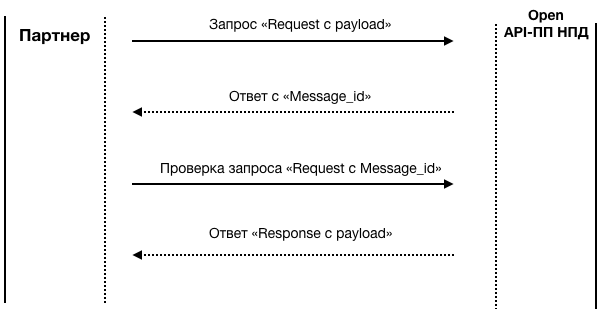 Рисунок 1 – Синхронные запросыАсинхронные запросы обрабатываются в течении неопределенного времени. Таковыми являются, например, запросы на постановку/снятие с учета, получения прав действовать от имени НП НПД. Механизм взаимодействия платформы и ПП НПД для таких запросов выглядит следующим образом (см. рис. 2):Партнер создает унифицированный Request, включающий структуру payload, в формате, предусмотренном XSD-схемой запросов;в ответ Партнер получает Message_id  и на этом первичное взаимодействие заканчивается;Партнер запускает поллинг по полученному  Message_id   и ожидает ответа; в ответ Партнер получает унифицированный Response, включающий структуру payload, в которой имеется Order_id – т.е. номер заявки;Партнер начинает полинг, создает унифицированный Request, включающий структуру payload, в формате, предусмотренном XSD-схемой запросов, с указанием Order_id;в ответ Партнер получает Message_id   и на этом первичное взаимодействие заканчивается;Партнер запускает поллинг по полученному Message_id   и ожидает ответа; в ответ Партнер получает унифицированный Response, включающий структуру payload, в которой описан статус заявки;если статус заявки промежуточный, то запрос результатов повторяется через установленный интервал времени до получения конечного статуса. В качестве уникального идентификатора НП НПД используется ИНН.Формат поля типа DateTime – ISO 86-01 с опциональным смещением timeZone. Если смещение timeZone не задано, то подразумевается, что время получено в UTC.Пример:"2007-12-03T10:15:30+01:00""2007-12-03T10:15:30"Данное правило относится только к бизнес-методам, описанным в данном документе.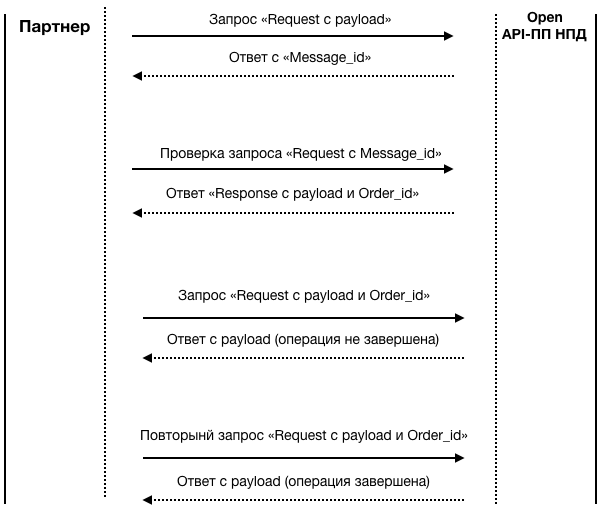 Рисунок 2 – Асинхронные запросыДлина атрибутов типа String не должна превосходить 1024 символа. Атрибуты необходимо передавать в кодировке UTF-8.Перечень методов, реализованных в ПП НПД* Метод запланирован к выводу из XSD, не использовать.** Метод выведен из XSD, не использовать.Регистрация приложения ПартнераИнициатор вызова: банки-Партнеры, платформы-Партнеры.Процедура должна вызываться Партнерами в самом начале взаимодействия с ПП НПД. Партнер передает сведения о себе в ПП НПД.Запрос (PostPlatformRegistrationRequest)Ответ (PostPlatformRegistrationResponse)Ошибки (SmzPlatformError)INTERNAL_ERROR – внутренняя ошибка ПП НПД;REQUEST_VALIDATION_ERROR – ошибка парсинга запроса.Допустимые коды ошибок в ответах.Постановка/снятие с учетаПроверка наличия ограничений для постановки на учетИнициатор вызова: банки-Партнеры.Процедура запрашивается подключенными к сервису банками-Партнерами с целью определения возможности для пользователя встать на учет в качестве НП НПД. Постановка на учет невозможна если:пользователь уже стоит на учете как НП НПД;пользователь уже был зарегистрирован, исчерпал лимит по доходам в текущем налоговом периоде (сейчас 2 400 000 руб.), снялся с учета и снова пытается встать на учет;в ПП НПД имеется информация от Партнеров или налоговых органов, что НП НПД не разрешено вставать на учет как плательщику НПД.ВАЖНО:В рамках данного запроса проверяются только параметры, обозначенные выше. Полный набор проверок делается только в момент постановки на учет в ПП ЦУН АИС Налог-3. То есть, при успешном прохождении первичной проверки ограничений на постановку на учет нет гарантии, что при фактической постановке на учет не последует отказа.Запрос (GetTaxpayerRestrictionsRequest)Ответ (GetTaxpayerRestrictionsResponse)Ошибки (SmzPlatformError)INTERNAL_ERROR – внутренняя ошибка ПП НПД;REQUEST_VALIDATION_ERROR – ошибка парсинга запроса.Допустимые коды ошибок в ответах.Постановка на учетИнициатор вызова: банки-Партнеры.Постановка на учет может производиться банками-Партнерами. При этом будут выполняться те же проверки наличия ограничений для постановки на учет, так как их результаты имеют ограниченное время действия.Важно, запрос постановки на учет должен быть подписан усиленной квалифицированной электронной подписью (УКЭП) кредитной организации.Запрос (PostRegistrationRequest)Ответ (PostRegistrationResponse)Ошибки (SmzPlatformError)INTERNAL_ERROR – внутренняя ошибка ПП НПД;REQUEST_VALIDATION_ERROR – ошибка парсинга запроса;TAXPAYER_ALREADY_REGISTRED – налогоплательщик уже поставлен на учет.Допустимые коды ошибок в ответах.Запрос статуса заявки на постановку на учет (GetRegistrationStatusRequest)Ответ со статусом заявки на постановку на учет (GetRegistrationStatusResponse)Ошибки (SmzPlatformError)INTERNAL_ERROR – внутренняя ошибка ПП НПД;REQUEST_VALIDATION_ERROR – ошибка парсинга запроса;Допустимые коды ошибок в ответах.[DEPRECATED] Снятие с учета Инициатор вызова: банки-Партнеры.Данная процедура позволяет сформировать запрос на снятие НП НПД с учета. Запрос (PostUnregistrationRequest)Ответ (PostUnregistrationResponse)Ошибки (SmzPlatformError)INTERNAL_ERROR – внутренняя ошибка ПП НПД;REQUEST_VALIDATION_ERROR – ошибка парсинга запроса;Допустимые коды ошибок в ответахЗапрос статуса заявки на снятие с учета (GetUnregistrationStatusRequest)Ответ статуса заявки на снятие с учета (GetUnregistrationStatusResponse)Ошибки (SmzPlatformError)INTERNAL_ERROR – внутренняя ошибка ПП НПД;REQUEST_VALIDATION_ERROR – ошибка парсинга запроса.Допустимые коды ошибок в ответах.Снятие с учета (версия 2)Инициатор вызова: банки-Партнеры.Данная процедура позволяет сформировать запрос на снятие НП НПД с учета. Отличается от PostUnregistrationRequest тем что вместо текстового описания причины снятия с учёта передаётся код причины снятия с учёта, который может принимать ограниченное  количество значений из списка кодов причин снятия с учёта.Запрос (PostUnregistrationRequestV2)Ответ (PostUnregistrationResponseV2)Ошибки (SmzPlatformError)INTERNAL_ERROR – внутренняя ошибка ПП НПД;REQUEST_VALIDATION_ERROR – ошибка парсинга запроса;Допустимые коды ошибок в ответахЗапрос статуса заявки на снятие с учета (GetUnregistrationStatusRequest)Ответ статуса заявки на снятие с учета (GetUnregistrationStatusResponse)Ошибки (SmzPlatformError)INTERNAL_ERROR – внутренняя ошибка ПП НПД;REQUEST_VALIDATION_ERROR – ошибка парсинга запроса.Допустимые коды ошибок в ответах.Получение/обновление информации по НП НПДПолучение детального статуса НП НПДИнициатор вызова: банки-Партнеры, платформы-Партнеры.Процедура может вызываться для получения детальной информации о НП в ПП НПД. Данная процедура может вызываться только для присоединенных к платформе НП НПД.Запрос (GetTaxpayerStatusRequest)Ответ (GetTaxpayerStatusResponse)Ошибки (SmzPlatformError)INTERNAL_ERROR – внутренняя ошибка ПП НПД;REQUEST_VALIDATION_ERROR – ошибка парсинга запроса.Допустимые коды ошибок в ответах.[DEPRECATED] Получение ИНН по персональным даннымИнициатор вызова: банки-Партнеры, платформы-Партнеры.Процедура может вызываться для получения ИНН по паспортным данным НП. В запросе должны передаваться паспортные данные по одному НП.Запрос (GetInnByPersonalInfoRequest)Ответ (GetInnByPersonalInfoResponse)Ошибки (SmzPlatformError)INTERNAL_ERROR – внутренняя ошибка ПП НПД;REQUEST_VALIDATION_ERROR – ошибка парсинга запроса.Допустимые коды ошибок в ответах.Получение рейтинга НП НПД Инициатор вызова: банки-Партнеры, платформы-Партнеры.Данная процедура используется для получения текущего рейтинга НП НПД.Запрос (GetTaxpayerRatingRequest)Ответ (GetTaxpayerRatingResponse)Ошибки (SmzPlatformError)INTERNAL_ERROR – внутренняя ошибка ПП НПД;REQUEST_VALIDATION_ERROR – ошибка парсинга запроса.Допустимые коды ошибок в ответах.Обновление настроечных данных НП НПДИнициатор вызова: банки-ПартнерыПроцедура выполняется Партнером только в случае наличия разрешения со стороны НП НПД на выполнение таких действие от его имени. Процедура используется для обновления настроечных данных НП НПД.Запрос (PutTaxpayerDataRequest)Ответ (PutTaxpayerDataResponse)Ошибки (SmzPlatformError)INTERNAL_ERROR – внутренняя ошибка ПП НПД;REQUEST_VALIDATION_ERROR – ошибка парсинга запроса.Допустимые коды ошибок в ответах.[DEPRECATED] Получение ИНН по листу персональных данныхИнициатор вызова: банки-Партнеры, платформы-Партнеры.Процедура может вызываться для получения ИНН по списку паспортных данных налогоплательщика. На вход передается лист паспортных данных, в ответе приходит лист ИНН/лист статусов в том же порядке, что и они располагаются в листе запросов. Важно, запрос формируется только с реквизитами паспорта гражданина РФ.Запрос (GetInnByPersonalInfoRequestV2) - списокОтвет (GetInnByPersonalInfoResponseV2) - списокОшибки (SmzPlatformError)INTERNAL_ERROR – внутренняя ошибка ПП НПД;REQUEST_VALIDATION_ERROR – ошибка парсинга запроса.Допустимые коды ошибок в ответах.Получение ИНН по листу персональных данных с поддержкой СПДУЛ кода документа.Инициатор вызова: банки-Партнеры, платформы-Партнеры.Процедура может вызываться для получения ИНН по списку паспортных данных налогоплательщика. На вход передается лист паспортных данных, а так же СПДУЛ код документа, в ответе приходит лист ИНН/лист статусов в том же порядке, что и они располагаются в листе запросов. Важно, запрос формируется только с реквизитами паспорта гражданина РФ.Запрос (GetInnByPersonalInfoRequestV3) - списокОтвет (GetInnByPersonalInfoResponseV3) - списокОшибки (SmzPlatformError)INTERNAL_ERROR – внутренняя ошибка ПП НПД;REQUEST_VALIDATION_ERROR – ошибка парсинга запроса.Допустимые коды ошибок в ответах.Привязка/отвязка НП НПД к ПартнеруЗапрос на привязку НП НПД к Партнеру по ИННИнициатор вызова: банки-Партнеры, платформы-Партнеры.Процедура вызывается для передачи в ПП НПД информации о том, что НП НПД, состоящий на учете, стал сотрудничать с Партнером. В приложении Партнера пользователь отмечает, что он является НП НПД и, если у Партнера нет информации по ИНН НП НПД, то он должен ввести его вручную.Запрашиваемые права должны быть подтверждены из мобильного приложения «Мой налог» или из приложения банка-Партнера, которому выдано разрешение на управление Партнерами (PERMISSIONS_MGMT). Если запрос делает платформа-Партнер и указывает в списке разрешений разрешение на «управление Партнерами», то запрос на это право будет проигнорирован ПП НПД, так как управление Партнерами доступно только банкам-Партнерам. Запрос (PostBindPartnerWithInnRequest)Ответ (PostPartnerBindWithInnResponse)Ошибки (SmzPlatformError)INTERNAL_ERROR – внутренняя ошибка ПП НПД;REQUEST_VALIDATION_ERROR – ошибка парсинга запроса.Допустимые коды ошибок в ответах.Далее Партнер должен отслеживать статус исполнения заявки.Запрос на привязку НП НПД к Партнеру по номеру телефонаИнициатор вызова: банки-Партнеры, платформы-Партнеры.Процедура вызывается для передачи в ПП НПД информации о том, что НП НПД, состоящий на учете, стал сотрудничать с Партнером. В приложении Партнера пользователь отмечает, что он является НП НПД, и вместе с запросом передается номер телефона, который НП НПД указал при регистрации в ПП НПД (номер передается автоматически или указывается НП НПД вручную).Запрашиваемые права должны быть подтверждены из мобильного приложения «Мой налог» из ЛК НПД или приложения банка-Партнера, которому выдано разрешение на управление Партнерами (PERMISSIONS_MGMT). Если запрос делает платформа-Партнер и указывает в списке разрешений разрешение на «управление Партнерами», то запрос на это право будет проигнорирован ПП НПД, так как управление Партнерами доступно только банкам-Партнерам. Запрос (PostBindPartnerWithPhoneRequest )Ответ (PostBindPartnerWithPhoneResponse)Ошибки (SmzPlatformError)INTERNAL_ERROR – внутренняя ошибка ПП НПД;REQUEST_VALIDATION_ERROR – ошибка парсинга запроса.Допустимые коды ошибок в ответах.Далее Партнер должен отслеживать статус исполнения заявки.Получение статуса заявки на привязку НП НПД к ПартнеруИнициатор вызова: банки-Партнеры, платформы-Партнеры.Получение статуса заявки на привязку НП НПД к Партнеру.Запрос (GetBindPartnerStatusRequest)Ответ (GetBindPartnerStatusResponse)Ошибки (SmzPlatformError)INTERNAL_ERROR – внутренняя ошибка ПП НПД;REQUEST_VALIDATION_ERROR – ошибка парсинга запроса.Допустимые коды ошибок в ответах.Запрос на отвязку НП НПД от Партнера по ИННИнициатор вызова: банки-Партнеры, платформы-Партнеры.Процедура вызывается для передачи в ПП НПД информации о том, что НП НПД, состоящий на учете, перестал сотрудничать с Партнером.Запрос (PostUnbindPartnerRequest)Ответ (PostUnbindPartnerResponse)Ошибки (SmzPlatformError)INTERNAL_ERROR – внутренняя ошибка ПП НПД;REQUEST_VALIDATION_ERROR – ошибка парсинга запроса.Допустимые коды ошибок в ответах.Запрос на изменение набора прав, выданных НП НПД Партнеру Инициатор вызова: банк-Партнер, платформа-Партнер.Процедура вызывается для передачи в ПП НПД информации о том, что НП НПД, состоящий на учете, хочет изменить набор прав для Партнера. В приложении Партнера пользователь отмечает запрашиваемые права, которые должны быть подтверждены из мобильного приложения «Мой налог». Набор запрошенных прав не может быть изменен на стороне мобильного приложения «Мой налог» или в мобильном приложении банка-Партнера, которому выдано разрешение на управление Партнерами. То есть набор запрошенных прав или подтверждается целиком (пакетом) или целиком отклоняется. Новый, запрашиваемый набор прав вступает в силу только после подтверждения и полностью перезаписывает предыдущий набор прав.Разрешение на управление Партнерами (PERMISSIONS_MGMT) для платформ-Партнеров игнорируется, им могут обладать только банки-Партнеры.Запрос (PostGrantedPermissionsRequest)Ответ (PostGrantedPermissionsResponse)Ошибки (SmzPlatformError)INTERNAL_ERROR – внутренняя ошибка ПП НПД;REQUEST_VALIDATION_ERROR – ошибка парсинга запроса.Допустимые коды ошибок в ответах.Далее платформа-Партнер должна отслеживать статус исполнения заявки ().Получение списка разрешений, предоставленных Партнеру Инициатор вызова: банки-Партнеры, платформы-Партнеры.Данная процедура используется для получения списка разрешений по конкретным Партнерам. Запрос (GetGrantedPermissionsRequest)Ответ (GetGrantedPermissionsResponse) - листОшибки (SmzPlatformError)INTERNAL_ERROR – внутренняя ошибка ПП НПД;REQUEST_VALIDATION_ERROR – ошибка парсинга запроса.Допустимые коды ошибок в ответах.Получение списка вновь привязанных к Партнеру НП НПДВАЖНО: Метод GetNewlyBoundTaxpayersRequest не вписывается в текущую модель привязки НП НПД к партнёру и выведен из XSD.Получение списка вновь отвязанных от Партнера НП НПДИнициатор вызова: банки-Партнеры, платформы-Партнеры.Процедура может вызываться для получения списка НП НПД, которые отвязались от Партнера через Мобильное приложение «Мой налог» или WEB-кабинет и не снялись с учета как НП НПД. Процедура должна вызываться периодически.Запрос (GetNewlyUnboundTaxpayersRequest)Ответ (GetNewlyUnboundTaxpayersResponse) - листОшибки (SmzPlatformError)INTERNAL_ERROR – внутренняя ошибка ПП НПД;REQUEST_VALIDATION_ERROR – ошибка парсинга запроса.Допустимые коды ошибок в ответах.Получение списка НП НПД, запрашивающих привязку к платформе-ПартнеруВАЖНО: Метод GetNewBoundRequestedTaxpayersRequest не вписывается в текущую модель привязки НП НПД к партнёру и выведен из XSD.Получение статуса заявки на изменение прав НП НПДИнициатор вызова: банки-Партнеры, платформы-Партнеры.Получение статуса заявки на изменение прав НП НПД к Партнеру. Вызывается периодически.Запрос (GetGrantedPermissionsStatusRequest)Ответ (GetGrantedPermissionsStatusResponse)Ошибки (SmzPlatformError)INTERNAL_ERROR – внутренняя ошибка ПП НПД;REQUEST_VALIDATION_ERROR – ошибка парсинга запроса.Допустимые коды ошибок в ответах.Получение списка привязанных Партнеров и предоставленных им правИнициатор вызова: банки-Партнеры.Данная процедура используется для получения списка привязанных Партнеров и разрешений по конкретным Партнерам. Данная процедура может вызываться только банками-Партнерами имеющими разрешение на управление Партнерами (PERMISSIONS_MGMT).Запрос (GetPartnersPermissionsRequest)Ответ (GetPartnersPermissionsResponse) – листОшибки (SmzPlatformError)INTERNAL_ERROR – внутренняя ошибка ПП НПД;REQUEST_VALIDATION_ERROR – ошибка парсинга запроса.Допустимые коды ошибок в ответах.Регистрация/отмена дохода от имени НП НПД[DEPRECATED] Регистрация дохода Партнером Инициатор вызова: банки-Партнеры, платформы-Партнеры.Данный процедура по регистрации дохода и последующему формированию и выдаче чека вызывается при регистрации дохода через Партнера. При этом регистрация дохода возможна только в случае, если НП НПД выдал Партнеру разрешение на выполнение операции регистрации дохода от своего имени. Сформированный чек, средствами сервисов платформы Партнера, направляется потребителю услуги. Так же чек с зарегистрированным доходом будет доступен из мобильного приложения «Мой налог» или WEB-кабинета НП НПД. При вызове данного метода осуществляется проверка на дубликат ранее зарегистрированного дохода. Проверка осуществляется по следующим полям:ИНН;Дата формирования;Дата расчета;ИНН покупателя;Итого (сумма).Так же проверка на дубликат может осуществляться по полю OperationUniqueId, если оно передается Партнером. Данная проверка происходит до проверки системой на дубликат. Сведения о наличии дубликата будут храниться в системе около суток.В дополнение проверяются два параметра, которые получаются вне рамок этого метода:Код Партнера;Device Id.Запрос (PostIncomeRequest)Ответ (PostIncomeResponse)Ошибки (SmzPlatformError)INTERNAL_ERROR – внутренняя ошибка ПП НПД;REQUEST_VALIDATION_ERROR – ошибка парсинга запроса.Допустимые коды ошибок в ответах.Регистрация дохода партнером с поддержкой нескольких услуг.Инициатор вызова: банки-партнеры, платформы-партнеры.Данный процедура по регистрации дохода и последующему формированию и выдаче чека вызывается при регистрации дохода через партнера.  Отличается от PostIncomeRequest тем, что в рамках одного чека может быть передано несколько услуг.При этом регистрация дохода возможна только в случае, если НП НПД выдал партнеру разрешение на выполнение операции регистрации дохода от своего имени. Сформированный чек, средствами сервисов платформы партнера, направляется потребителю услуги. Так же чек с зарегистрированным доходом будет доступен из мобильного приложения «Мой налог» или WEB-кабинета НП НПД. При вызове данного метода осуществляется проверка на дубликат ранее зарегистрированного дохода. Проверка осуществляется по следующим полям:ИНН;Дата формирования;Дата расчета;ИНН покупателя;Итого (сумма).Так же проверка на дубликат может осуществляться по полю OperationUniqueId, если оно передается партнером. Данная проверка происходит до проверки системой на дубликат. Сведения о наличии дубликата будут храниться в системе около суток.В дополнение проверяются два параметра, которые получаются вне рамок этого метода:Код партнера;Device Id.Запрос (PostIncomeRequestV2)Ответ (PostIncomeResponseV2)Ошибки (SmzPlatformError)Допустимые коды ошибок в ответах.[DEPRECATED] Сторнирование чекаИнициатор вызова: банки-Партнеры, платформы-Партнеры.Данная процедура выполняется при возврате денежных средств получателю услуги и аннулировании чека.Запрос (PostCancelReceiptRequest)Ответ (PostCancelReceiptResponse)Ошибки (SmzPlatformError)INTERNAL_ERROR – внутренняя ошибка ПП НПД;REQUEST_VALIDATION_ERROR – ошибка парсинга запроса.Допустимые коды ошибок в ответах.Сторнирование чека (версия 2)Инициатор вызова: банки-Партнеры, платформы-Партнеры.Данная процедура выполняется при возврате денежных средств получателю услуги и аннулировании чека. Отличается от PostCancelReceiptRequest тем что вместо текстового описания причины аннулирования передаётся код причины аннулирования, который может принимать ограниченное  количество значений из списка кодов причин аннулирования.Запрос (PostCancelReceiptRequestV2)Ответ (PostCancelReceiptResponseV2)Ошибки (SmzPlatformError)INTERNAL_ERROR – внутренняя ошибка ПП НПД;REQUEST_VALIDATION_ERROR – ошибка парсинга запроса.Допустимые коды ошибок в ответах.Регистрация дохода от физического лица.Инициатор вызова: банки-партнеры, платформы-партнеры.Данный процедура по регистрации дохода и последующему формированию и выдаче чека вызывается при регистрации дохода от физического лица через партнера.  Отличается от PostIncomeRequest и PostIncomeRequestV2 тем, что параметры IncomeType, CustomerOrganisation и CustomerInn не передаются, доход всегда регистрируется как доход от физического лица.При этом регистрация дохода возможна только в случае, если НП НПД выдал партнеру разрешение на выполнение операции регистрации дохода от своего имени. Сформированный чек, средствами сервисов платформы партнера, направляется потребителю услуги. Так же чек с зарегистрированным доходом будет доступен из мобильного приложения «Мой налог» или WEB-кабинета НП НПД. При вызове данного метода осуществляется проверка на дубликат ранее зарегистрированного дохода. Проверка осуществляется по следующим полям:ИНН;Дата формирования;Дата расчета;ИНН покупателя;Итого (сумма).Так же проверка на дубликат может осуществляться по полю OperationUniqueId, если оно передается партнером. Данная проверка происходит до проверки системой на дубликат. Сведения о наличии дубликата будут храниться в системе около суток.В дополнение проверяются два параметра, которые получаются вне рамок этого метода:Код партнера;Device Id.Запрос (PostIncomeFromIndividualRequest)Ответ (PostIncomeFromIndividualResponse)Ошибки (SmzPlatformError)Допустимые коды ошибок в ответах.Информация о доходахПолучение состояния лицевого счета НП НПДИнициатор вызова: банки-Партнеры, платформы-Партнеры.Процедура вызывается для получения состояния лицевого счета НП НПД в целях предоставления Партнерам возможности консультирования НП НПД по вопросам налогообложения только в случае наличия разрешения на выполнение таких действий от его имени. Запрос (GetTaxpayerAccountStatusRequest)Ответ (GetTaxpayerAccountStatusResponse)Ошибки (SmzPlatformError)INTERNAL_ERROR – внутренняя ошибка ПП НПД;REQUEST_VALIDATION_ERROR – ошибка парсинга запроса.Допустимые коды ошибок в ответах.Получение информации по зарегистрированным доходам Инициатор вызова: банки-Партнеры, платформы-Партнеры.Процедура вызывается для получения информации по зарегистрированным доходам (в т.ч. сторнирований) в целях предоставления Партнерам возможности поддержки своих клиентов. Запрос может быть выполнен только в случае наличия разрешения НП НПД на выполнение таких действий от его имени. В зависимости от типа разрешения может предоставляться информация либо по всем зарегистрированным НП НПД доходам/сторнированиям, либо по доходам, зарегистрированным только через данного Партнера.Потребность в данной процедуре может возникнуть, например, в случае, когда пассажиры такси обратятся за копией электронного чека, ранее сформированного платформой за услуги перевозки. Запрос (GetIncomeRequest)Ответ (GetIncomeResponse)Ошибки (SmzPlatformError)INTERNAL_ERROR – внутренняя ошибка ПП НПД;REQUEST_VALIDATION_ERROR – ошибка парсинга запроса.Допустимые коды ошибок в ответах.Получение информации по зарегистрированным доходам в новом видеИнициатор вызова: банки-партнеры, платформы-партнеры.Процедура вызывается для получения информации по зарегистрированным доходам (в т.ч. сторнирований) в целях предоставления партнерам возможности поддержки своих клиентов. Запрос может быть выполнен только в случае наличия разрешения НП НПД на выполнение таких действий от его имени. В зависимости от типа разрешения может предоставляться информация либо по всем зарегистрированным НП НПД доходам/сторнированиям, либо по доходам, зарегистрированным только через данного партнера.От GetIncomeRequest отличается поддержкой мультиуслуг в чеках.Потребность в данной процедуре может возникнуть, например, в случае, когда пассажиры такси обратятся за копией электронного чека, ранее сформированного платформой за услуги перевозки. Запрос (GetIncomeRequestV2)Ответ (GetIncomeResponseV2)Ошибки (SmzPlatformError)Допустимые коды ошибок в ответах. Информация о начисленияхПолучение информации по доходу НП НПД за периодИнициатор вызова: банки-Партнеры, платформы-Партнеры.Процедура вызывается для формирования статистических данных в целях предоставления Партнерам возможности поддержки своих клиентов. Запрос может быть выполнен только в случае наличия разрешения НП НПД на выполнение таких действий от его имени.Запрос (GetIncomeForPeriodRequest)Ответ (GetIncomeForPeriodResponse)Ошибки (SmzPlatformError)INTERNAL_ERROR – внутренняя ошибка ПП НПД;REQUEST_VALIDATION_ERROR – ошибка парсинга запроса.Допустимые коды ошибок в ответах.Получение данных о начисленных пениВАЖНО: Метод GetPenaltiesRequest - выведен из XSD, введен GetAccrualsAndDebtsRequest.Получение информации о незакрытых налоговых начисленияхИнициатор вызова: банки-Партнеры, платформы-Партнеры.Процедура вызывается для получения информации о текущих незакрытых налоговых начислений, а также о задолженностях, переплатах и пенях по карточкам РСБ.Запрос (GetAccrualsAndDebtsRequest)Ответ (GetAccrualsAndDebtsResponse)Ошибки (SmzPlatformError)INTERNAL_ERROR – внутренняя ошибка ПП НПД;REQUEST_VALIDATION_ERROR – ошибка парсинга запроса;TAXPAYER_UNREGISTERED – пользователь снят с учета или не поставлен на учет;PERMISSION_NOT_GRANTED – у Партнера нет права на получение квитанций.Допустимые коды ошибок в ответах.Формирование платежных документовПолучение квитанции на оплату налоговых начислений через ПартнераВАЖНО: Метод GetTaxPaymentInvoiceRequest - выведен из XSD, введен GetPaymentDocumentsRequest.Получение квитанции на оплату начисленных пениВАЖНО: GetInvoiceForPenaltiesPaymentRequest - выведен из XSD, введен GetPaymentDocumentsRequest.Получение платежных документов на оплату налоговых начислений, задолженностей и пенейИнициатор вызова: банки-Партнеры, платформы-Партнеры.Процедура вызывается для получения атрибутов для формирования платежных документов на оплату текущих налоговых начислений, а также задолженностей и пеней по данным карточек РСБ для НП. Запрос может быть выполнен только в случае наличия разрешения со стороны НП НПД на выполнение таких действие от его имени.Для оплаты разных типов начислений используются разные значения в полях 106 и КБК.Запрос (GetPaymentDocumentsRequest)Ответ (GetPaymentDocumentsResponse)Ошибки (SmzPlatformError)INTERNAL_ERROR – внутренняя ошибка ПП НПД;REQUEST_VALIDATION_ERROR – ошибка парсинга запроса.Допустимые коды ошибок в ответах.Работа с ограничениямиЗапрос на наложение ограничений на НП НПД при работе в ПП НПД(Метод не доступен в ПП НПД)Инициатор вызова: банки-Партнеры, платформы-Партнеры.Данная процедура используется для запроса на наложение ограничений на действия НП НПД в результате выявленных противоправных действий. Запрос рассматривается на стороне ПП НПД и может быть, как принят к исполнению, так и отклонен в рамках системы. Результаты принятых запросов вносятся в базу данных запретов и ограничений.Запрос (PostRestrictionsRequest)Ответ (PostRestrictionsResponse)Ошибки (SmzPlatformError)INTERNAL_ERROR – внутренняя ошибка ПП НПД;REQUEST_VALIDATION_ERROR – ошибка парсинга запроса;TAXPAYER_UNREGISTERED – пользователь снят с учета или не поставлен на учет.Допустимые коды ошибок в ответах.Далее Партнер должен отслеживать статус исполнения заявки.Получение статуса заявки на наложение ограничений на действия конкретного НП НПД в ПП НПД(Метод не доступен в ПП НПД)Запрос (GetRestrictionsStatusRequest)Ответ (GetRestrictionsStatusResponse)Ошибки (SmzPlatformError)INTERNAL_ERROR – внутренняя ошибка ПП НПД; REQUEST_VALIDATION_ERROR – ошибка парсинга запроса;TAXPAYER_UNREGISTERED – пользователь снят с учета или не поставлен на учет.Допустимые коды ошибок в ответах.Работа в режиме OfflineПолучение Партнером ключей для работы в режиме OfflineИнициатор вызова: банки-Партнеры, платформы-Партнеры.Партнеры запрашивают ключи под каждого НП НПД подключенного к ПП НПД и привязанного к ним. Срок действия ключа – семь дней.Запрос (GetKeysRequest) – листОтвет (GetKeysResponse) – листОшибки (SmzPlatformError)INTERNAL_ERROR – внутренняя ошибка ПП НПД;REQUEST_VALIDATION_ERROR – ошибка парсинга запроса.Допустимые коды ошибок в ответах.ПрочееПолучение информации о юридическом лице по ИНН(Метода нет в ПП НПД)Инициатор вызова: банки-Партнеры, платформы-Партнеры.Процедура получения информации о юридическом лице или ИП может вызываться Партнерами при формировании фискального чека в случае оплаты товара/услуги юридическим лицом или ИП.Запрос (GetLegalEntityInfoRequest)Ответ (GetLegalEntityInfoResponse)Ошибки (SmzPlatformError)INTERNAL_ERROR – внутренняя ошибка ПП НПД;REQUEST_VALIDATION_ERROR – ошибка парсинга запроса;ENTITY_NOT_FOUND – ничего не найдено.Допустимые коды ошибок в ответах.Получение информации о смене ИННИнициатор вызова: банки-Партнеры, платформы-Партнеры.Процедура получения журнала смены ИНН у НП. Данный метод необходимо запрашивать для получения сведений об изменении ИНН у налогоплательщиков, привязанных к платформе. Запрос (GetChangeInnHistoryRequest)Ответ (GetChangeInnHistoryResponse)Ошибки (SmzPlatformError)INTERNAL_ERROR – внутренняя ошибка ПП НПД;REQUEST_VALIDATION_ERROR – ошибка парсинга запроса;ENTITY_NOT_FOUND – ничего не найдено.Допустимые коды ошибок в ответах.СправочникиПолучение актуального списка регионов, где осуществляется режим НПДИнициатор вызова: банки-Партнеры, платформы-ПартнерыПроцедура может вызываться для получения актуального списка регионов, в которых действует режим НПД.Запрос (GetRegionsListRequest)Ответ(GetRegionsListResponse)Ошибки (SmzPlatformError)INTERNAL_ERROR – внутренняя ошибка ПП НПД;REQUEST_VALIDATION_ERROR – ошибка парсинга запроса.Допустимые коды ошибок в ответах.Получение актуального списка видов деятельностиИнициатор вызова: банки-Партнеры, платформы-Партнеры.Процедура может вызываться для получения актуального списка видов деятельности, внесенных в систему НПД. Регламентированного списка разрешенных видов деятельности не существует.Запрос (GetActivitiesListRequest)Ответ (GetActivitiesListResponse)Ошибки (SmzPlatformError)INTERNAL_ERROR – внутренняя ошибка ПП НПД;REQUEST_VALIDATION_ERROR – ошибка парсинга запроса.Допустимые коды ошибок в ответах.Получение актуального двухуровневого списка видов деятельностиИнициатор вызова: банки-партнеры, платформы-партнеры.Процедура может вызываться для получения актуального двухуровневого списка видов деятельности, внесенных в систему НПД. Регламентированного списка разрешенных видов деятельности не существует.Запрос (GetActivitiesListRequestV2)Ответ (GetActivitiesListResponseV2)Ошибки (SmzPlatformError)Допустимые коды ошибок в ответах.Получение справочника причин отказа в постановке на учетИнициатор вызова: банки-ПартнерыПроцедура может вызываться для получения списка причин отказов в постановке на учет.Запрос (GetRejectionReasonsListRequest)Ответ (GetRejectionReasonsListResponse) содержит список элементов Ошибки (SmzPlatformError)INTERNAL_ERROR – внутренняя ошибка ПП НПД;REQUEST_VALIDATION_ERROR – ошибка парсинга запроса.Допустимые коды ошибок в ответах.Содержание справочника REGISTERED – ФЛ состоит на учете в налоговом органе в качестве НП НПД, для ФЛ формируется сообщение:«По данным налогового органа физическое лицо является действующим налогоплательщиком налога на профессиональную деятельность. Повторная постановка на учет не требуется»;INCOME_OVERFLOW – пользователь был зарегистрирован, исчерпал лимит дохода в текущем календарном году (сейчас 2 400 000 руб.), снялся с учета и пытается встать на учет повторно. Для ФЛ формируется сообщение:«Доход за текущий календарный год достиг допустимого порога в %s миллиона рублей. Вы не можете встать на учёт»;DEBTS_FOUND – у ФЛ имеются неоплаченные налоговые начисления, для ФЛ формируется сообщение:«У вас имеются неоплаченные налоговые начисления. Чтобы стать налогоплательщиком налога на профессиональный доход, пожалуйста, оплатите их»;REGISTRATION_RESTRICED – в системе НПД имеется информация от Партнеров или налоговых органов, что у ФЛ есть ограничения к постановке на учет в качестве плательщика НПД. Для ФЛ формируется сообщение:«В платформе имеется информация от Партнеров или налоговых органов, что НП НПД не разрешено вставать на учет как плательщику НПД»;NOT_IDENTIFYED – ФЛ не идентифицировано. Для ФЛ формируется сообщение: «По Вашим паспортным данным не найден ИНН. Если Вы знаете свой ИНН, попробуйте зарегистрироваться, с использованием ИНН и пароля от ЛК физического лица. Если у Вас нет ИНН, Вам необходимо обратиться в любой налоговый орган, обслуживающий физических лиц, для получения ИНН»;NOT_FULLY_IDENTIFIED – ФЛ идентифицировано неоднозначно. Для ФЛ формируется сообщение: «По Вашим данным выявлены несоответствия, налоговому органу необходимо провести уточняющие мероприятия. Пожалуйста, повторите попытку регистрации через 6 дней. Если через 6 дней зарегистрироваться не получится, обратитесь, пожалуйста, в службу технической поддержки»;TAXPAYER_DIED – у лица заполнена дата смерти, для ФЛ формируется сообщение: «По Вашим данным выявлены несоответствия, налоговому органу необходимо провести уточняющие мероприятия. Пожалуйста, повторите попытку регистрации через 6 дней. Если через 6 дней зарегистрироваться не получится, обратитесь, пожалуйста, в службу технической поддержки»;NO_RESIDENCY – у лица нет действующей постановки, для ФЛ формируется сообщение: «Отсутствуют данные о постановке на учет в налоговом органе по месту жительства. Для постановки на учет по месту жительства обратитесь, пожалуйста, в любой налоговый орган, обслуживающий физических лиц, после чего повторите, пожалуйста, попытку регистрации»;INVALID_SITIZENSHIP – гражданство ФЛ не соответствует допустимому значению, для ФЛ формируется сообщение:«Выявлено несоответствие документов (данных), представленных физическим лицом, сведениям, имеющимся у налогового органа, по данным налогового органа физическое лицо не является гражданином Российской Федерации или государств – членов Евразийского экономического союза»RESTRICTED_OCCUPATION – ФЛ состоит на учете в качестве арбитражного управляющего, медиатора, оценщика, нотариуса, адвоката, лица, являющегося участником договора простого товарищества, для ФЛ формируется сообщение:«Отказ в постановке на учет в качестве налогоплательщика налога на профессиональный доход – выявлено, что документы (данные) представлены физическим лицом в нарушение требований, установленных пунктом 2 статьи 4 Федерального закона, а именно: физическое лицо состоит на учете в налоговом органе в качестве арбитражного управляющего, медиатора, оценщика, нотариуса, адвоката, участника договора простого товарищества,  в ЕГРН есть такие сведения»;IE_RESTRICTED_TAX_MODE – ФЛ состоит на учете в налоговом органе в качестве ИП с применением специальных налоговых режимов (ПСН, ЕНВД, СРП, УСН, ЕСХН, для ФЛ формируется сообщение:«Отказ в постановке на учет в качестве налогоплательщика налога на профессиональный доход – выявлено, что документы (данные) представлены физическим лицом в нарушение требований, установленных пунктом 2 статьи 4 Федерального закона, а именно: физическое лицо состоит на учете в налоговом органе в качестве индивидуального предпринимателя, применяющего специальный режим налогообложения (УСН/ПСН/ЕНВД/СРП/ЕСХН) UNKNOWN – любая другая/неизвестная ошибка, для ФЛ формируется сообщение:«При постановке не учет возникли технические проблемы. Пожалуйста, повторите попытку постановки на учет позже или обратитесь, в службу технической поддержки».Получение справочника причин снятия с учетаИнициатор вызова: банки-Партнеры.Процедура может вызываться для получения списка причин снятия с учета. Данный справочник является автоматически пополняемым, поэтому необходимо предоставлять пользователю возможность выбирать из существующих, либо вводить свою собственную причину снятия с учета.Запрос (GetUnregistrationReasonsListRequest)Ответ (GetUnregistrationReasonsListResponse) содержит список элементов Ошибки (SmzPlatformError)INTERNAL_ERROR – внутренняя ошибка ПП НПД;REQUEST_VALIDATION_ERROR – ошибка парсинга запроса.Допустимые коды ошибок в ответах.Содержание справочникаINCOME_OVERFLOW – НП НПД исчерпал лимит по доходам в текущем календарном году (сейчас 2 400 000 руб.);SELF_UNREGISTRATION – НП НПД самостоятельно подал заявку на снятие с учета;TO_DECISION – снятие с учета по решению налогового органа.Получение справочника причин самостоятельного снятия НП с учетаИнициатор вызова: банки-Партнеры.Процедура может вызываться для получения списка причин самостоятельного снятия НП снятия с учета. Данный справочник является автоматически пополняемым, поэтому необходимо предоставлять пользователю возможность выбирать строго из существующих.Запрос (GetTaxpayerUnregistrationReasonsListRequest)Ответ (GetTaxpayerUnregistrationReasonsListResponse) содержит список элементов Ошибки (SmzPlatformError)INTERNAL_ERROR – внутренняя ошибка ПП НПД;REQUEST_VALIDATION_ERROR – ошибка парсинга запроса.Допустимые коды ошибок в ответах.Содержание справочникаREFUSE  –  Отказываюсь от применения специального налогового режима;RIGHTS_LOST – Утратил право на применение специального налогового режима;Получение справочника причин отмены чекаИнициатор вызова: банки-партнеры, платформы-партнёры.Процедура может вызываться для получения списка причин самостоятельной отмены чека налогоплательщиком. Данный справочник является автоматически пополняемым, поэтому необходимо предоставлять пользователю возможность выбирать строго из существующих.Запрос (GetCancelIncomeReasonsListRequest)Ответ (GetCancelIncomeReasonsListResponse) содержит список элементов Ошибки (SmzPlatformError)INTERNAL_ERROR – внутренняя ошибка ПП НПД;REQUEST_VALIDATION_ERROR – ошибка парсинга запроса.Допустимые коды ошибок в ответах.Содержание справочникаREFUND –  Возврат средств;REGISTRATION_MISTAKE – Чек сформирован ошибочно;Получение справокПолучение справки о постановке на учет в качестве НП НПДВАЖНО: Метод GetRegistrationReferenceRequest - выведен из XSD, введен GetRegistrationReferenceRequestV2.Получение справки о доходах НП НПД за периодВАЖНО: Метод GetIncomeReferenceRequest - выведен из XSD, введен GetIncomeReferenceRequestV2.Получение справки о постановке на учет в качестве НП НПД в новом форматеИнициатор вызова: банки-Партнеры, платформы-Партнеры.Процедура вызывается для получения справки о постановке на учет в качестве НП НПД в новом формате. Справка выдается за определенный год.Запрос (GetRegistrationReferenceRequestV2)Ответ (GetRegistrationReferenceResponseV2)Ошибки (SmzPlatformError)INTERNAL_ERROR – внутренняя ошибка ПП НПД;REQUEST_VALIDATION_ERROR – ошибка парсинга запроса.Допустимые коды ошибок в ответах.Получение справки о доходах НП НПД в новом форматеИнициатор вызова: банки-Партнеры, платформы-Партнеры.Процедура вызывается для получения справки о доходах НП НПД в новом формате. Справка выдается за определенный год.Запрос (GetIncomeReferenceRequestV2)Ответ (GetIncomeReferenceResponseV2)Ошибки (SmzPlatformError)INTERNAL_ERROR – внутренняя ошибка ПП НПД;REQUEST_VALIDATION_ERROR – ошибка парсинга запроса.Допустимые коды ошибок в ответах.Работа с оповещениями ПП НПДПолучение списка оповещений для НП НПДИнициатор вызова: банки-Партнеры, платформы-Партнеры.Процедура вызывается для получения оповещений для списка НП НПД.Запрос (GetNotificationsRequest)- лист (Не более 1000 штук за запрос)Ответ (GetNotificationsResponse) – листОшибки (SmzPlatformError)INTERNAL_ERROR – внутренняя ошибка ПП НПД;REQUEST_VALIDATION_ERROR – ошибка парсинга запроса.Допустимые коды ошибок в ответах.Отметка оповещения как прочитанногоИнициатор вызова: банки-Партнеры, платформы-Партнеры.Процедура вызывается после того, как оповещение прочитано НП.Запрос (PostNotificationsAckRequest) – лист (Не более 1000 штук за запрос)Ответ (PostNotificationsAckResponse)Ошибки (SmzPlatformError)INTERNAL_ERROR – внутренняя ошибка ПП НПД;REQUEST_VALIDATION_ERROR – ошибка парсинга запроса.Допустимые коды ошибок в ответах.Отметка оповещения как архивногоИнициатор вызова: банки-Партнеры, платформы-Партнеры.Процедура вызывается после того, как оповещение отправлено в архив НП.Запрос (PostNotificationsArchRequest) – лист (Не более 1000 штук за запрос)Ответ (PostNotificationsArchResponse)Ошибки (SmzPlatformError)INTERNAL_ERROR – внутренняя ошибка ПП НПД;REQUEST_VALIDATION_ERROR – ошибка парсинга запроса.Допустимые коды ошибок в ответах.Отметка всех оповещений как прочитанных(Метод не доступен в ПП НПД)Инициатор вызова: банки-Партнеры, платформы-Партнеры.Процедура вызывается после того, как все оповещения помечены прочитанными.Запрос (PostNotificationsAckAllRequest) – лист (Не более 1000 штук за запрос)Ответ (PostNotificationsAckAllResponse)Ошибки (SmzPlatformError)INTERNAL_ERROR – внутренняя ошибка ПП НПД;REQUEST_VALIDATION_ERROR – ошибка парсинга запроса.Допустимые коды ошибок в ответах.Отметка всех оповещений как архивных(Метод не доступен в ПП НПД)Инициатор вызова: банки-Партнеры, платформы-Партнеры.Процедура вызывается после того, как все оповещения отправлены в архив НП.Запрос (PostNotificationsArchAllRequest) – лист (Не более 1000 штук за запрос)Ответ (PostNotificationsArchAllResponse)Ошибки (SmzPlatformError)INTERNAL_ERROR – внутренняя ошибка ПП НПД;REQUEST_VALIDATION_ERROR – ошибка парсинга запроса.Допустимые коды ошибок в ответах.Получение количеств не прочитанных оповещенийИнициатор вызова: банки-Партнеры, платформы-Партнеры.Процедура вызывается для получения количества не прочитанных оповещений.Запрос (GetNotificationsCountRequest) – лист (Не более 1000 штук за запрос)Ответ (GetNotificationsCountResponse)Ошибки (SmzPlatformError)INTERNAL_ERROR – внутренняя ошибка ПП НПД;REQUEST_VALIDATION_ERROR – ошибка парсинга запроса.Допустимые коды ошибок в ответах.Отметка оповещения как доставленного клиентуИнициатор вызова: банки-Партнеры, платформы-Партнеры.Уполномоченный орган через оповещения уведомляет НП НПД о важных событиях. Данные оповещения должны в обязательном порядке транслироваться через приложения Партнеров клиентам (плательщикам НПД). Выставления статуса сообщения как доставленного является полностью лежит на Партнере, в то время как статусы о том что сообщение прочитано или заархивировано являются статусами, за которые отвечает уже непосредственно клиент (плательщик НПД)/Сценарий работы с оповещениями должен быть примерно следующим:Партнер получает оповещения с помощью метода «16.1 Получение списка оповещений для НП НПД».Клиент входит в приложение Партнера и при этом видит оповещение сразу или видит, что у него имеются новые оповещения. Только после этого можно считать оповещение доставлено клиенту. После этого Партнер вызывает метод «Отметка оповещения как доставленного клиенту» и передает идентификаторы тех сообщений, которые были доставлены.Далее клиент (плательщик НПД) может читать сообщения или архивировать, при этом Партнер транслирует данные статусу с помощью методов 16.2 и 16.3.Процедура вызывается после того, как НП НПД в мобильном приложении или личном кабине Партнера получил информацию о том, что от Уполномоченного органа пришли новые оповещения.Запрос (PostNotificationsDeliveredRequest) – лист (Не более 1000 штук за запрос)Ответ (PostNotificationsDeliveredResponse)Ошибки (SmzPlatformError)INTERNAL_ERROR – внутренняя ошибка ПП НПД;REQUEST_VALIDATION_ERROR – ошибка парсинга запроса.Допустимые коды ошибок в ответах.Управление ПартнерамиПолучение списка запросов на подтверждение правИнициатор вызова: банки-Партнеры.Процедура может вызываться для получения списка НП НПД, которые запросили изменение прав для своего Партнера. Процедура может вызываться только банком Партнером при наличии у него разрешения на управления Партнерами (PERMISSIONS_MGMT). При наличии разрешения PERMISSIONS_MGMT банк Партнер обязан вызывать эту процедуру периодически. Запрос (GetNewPermissionsChangeRequest) - листОтвет (GetNewPermissionsChangeResponse) – листОшибки (SmzPlatformError)INTERNAL_ERROR – внутренняя ошибка ПП НПД;REQUEST_VALIDATION_ERROR – ошибка парсинга запроса.Допустимые коды ошибок в ответах.Подтверждение/отказ изменения прав ПартнеровИнициатор вызова: банки-Партнеры.Процедура может вызываться для подтверждения или отказа в изменениях прав, которые запросил Партнер. Процедура может вызываться только банком Партнером при наличии у него разрешения на управления Партнерами (PERMISSIONS_MGMT). При наличии разрешения PERMISSIONS_MGMT банк Партнер обязан передавать информацию о подтверждениях или отказах в изменении прав в ПП НПД. Запрос (PostDecisionPermissionsChangeRequest)Ответ (PostDecisionPermissionsChangeResponse) – листОшибки (SmzPlatformError)INTERNAL_ERROR – внутренняя ошибка ПП НПД;REQUEST_VALIDATION_ERROR – ошибка парсинга запроса.Допустимые коды ошибок в ответах.Перечень разрешений на действия Партнера 
от имени НП НПДПри постановке на учет через приложение Партнера в ПП НПД автоматически создается запрос к НП НПД на выдачу Партнеру прав действовать от его имени. Запрашиваются следующие разрешения:При постановке на учет через Партнера, ПП НПД автоматически выдает данному Партнеру разрешения на все действия, кроме «корректировка моих сведений без ограничений». Данное право банк-Партнер может получить дополнительно при явном запросе.Допустимые коды ошибок в ответахЛИСТ ИЗМЕНЕНИЙПриложение № 2

Форма заявки на получение доступа к сервисам ПП НПД ФНС
КТИРЗАЯВКА на предоставление доступа к электронным сервисам ПП НПД контура тестирования и разработки (КТИР)____________________________________________________________ Наименование организации  Партнера НПД с формой собственности Прошу:1) предоставить доступ к электронным сервисам прикладной платформы налога на профессиональный доход ПП НПД в составе следующих операций:  2) уведомить об обеспечении доступа к запрашиваемому электронному сервису по адресу электронной почты _____________________.Приложение №1 Перечень реализованных методов по доступным операциямВ приведенной ниже таблице необходимо установить отметки согласно следующей логике:Отмечен символом – * – Партнер планирует реализовать метод, необходим доступОтмечен символом – х – Партнеру не доступен метод. Приложение №2 к форме заявки на подключение к КТИР Анкета партнера участника Приложение № 3

Форма заявки на получение доступа к сервисам ПП НПД ФНС
(КПЭ)ЗАЯВКА на предоставление доступа к электронным сервисам ПП НПД контура промышленной эксплуатации (КПЭ)Наименование организации Партнера НПД с формой собственностиПрошу:1) предоставить доступ к электронным сервисам прикладной платформы налога на профессиональный доход ПП НПД, в составе следующих операций:  2) уведомить об обеспечении доступа к запрашиваемому электронному сервису по адресу электронной почты: 3) Создать учетные записи на портале службы технической поддержки Партнеров для подачи обращений по вопросам работы API и Мой налог (не менее 1 и не более 3) 4) Включить следующие контакты в группу оперативного информирования в мессенджере о функционировании промышленного контура и проведении технических работ (не менее 1 и не более 2) Приложение 1 Перечень реализованных методов по доступным операциямВ приведенной ниже таблице необходимо установить отметки согласно следующей логике:Отмечен символом – * – Партнер реализовал метод, необходим доступОтмечен символом – х – Партнеру не доступен метод или указан срок планируемой реализации метода.Протокол информационного обмена Прикладная подсистема АИС «Налог-3» «Налог на профессиональных доход»Страниц 120Протокол информационного обмена Прикладная подсистема АИС «Налог-3» «Налог на профессиональных доход»Страниц 12020202020АИСАвтоматизированная информационная системаАИС «Налог-3»Единая информационная система ФНС России, обеспечивающая автоматизацию деятельности ФНС России по всем выполняемым функциям, определяемым Положением о Федеральной налоговой службе, утвержденным постановлением Правительства Российской Федерации от 30.09.2004 № 506ИПИндивидуальный предпринимательКТИРКонтур тестирования и разработкиКОЭКонтур опытной эксплуатации КПЭКонтур промышленной эксплуатации НПНалогоплательщикПП НПДПрикладная подсистема АИС «Налог-3» «Налог на профессиональных доход»ТребованияСвод требований к Уполномоченному оператору электронной площадки и (или) уполномоченной кредитной организацииОператор электронной площадкиОрганизации и индивидуальные предприниматели, оказывающие с использованием сети «Интернет» услуги по представлению технических, организационных, информационных и иных возможностей с применением информационных технологий и систем для установления контактов, и заключения сделок по реализации товаров (работ, услуг, имущественных прав) между продавцами (исполнителями) и покупателями (заказчиками)Внешние пользователи
(партнеры)Операторы электронных площадок и (или) кредитные организации осуществляющие (или планирующие осуществлять) информационное взаимодействие с техническими и программными средствами ФНС России предусмотренное в соответствии с настоящим документом и Федеральным законом от 27.11.2018 № 422-ФЗ «О проведении эксперимента по установлению специального налогового режима «Налог на профессиональный доход» в городе федерального значения Москве, в Московской и Калужской областях, а также в Республике Татарстан (Татарстан)»Уполномоченный органФедеральный орган исполнительной власти, уполномоченный по контролю и надзору в области налогов и сборов (ФНС России) Федеральный закон (ФЗ)Федеральный закон от 27.11.2018 № 422-ФЗ «О проведении эксперимента по установлению специального налогового режима «Налог на профессиональный доход» в городе федерального значения Москве, в Московской и Калужской областях, а также в Республике Татарстан (Татарстан)»ФЛФизическое лицоФНС РоссииФедеральная налоговая служба России№ФункцияМетодКод функцииРегистрация приложения – Права ПартнераРегистрация приложения – Права ПартнераРегистрация приложения – Права ПартнераРегистрация приложения Партнера(PostPlatformRegistrationRequest)1.1.1Получение детального статуса НП НПД(GetTaxpayerStatusRequest)1.2.1Запрос на привязку НП НПД к платформе-Партнеру по ИНН(PostBindPartnerWithInnRequest)1.3.1Запрос на привязку НП НПД к платформе-Партнеру по номеру телефона(PostBindPartnerWithPhoneRequest)1.3.2Получение статуса заявки на привязку НП НПД к платформе-Партнеру(GetBindPartnerStatusRequest)1.3.3Запрос на отвязку НП НПД от платформы-Партнера по ИНН(PostUnbindPartnerRequest)1.3.4Получение списка разрешений, предоставленных Партнеру (GetGrantedPermissionsRequest)1.3.5Обновление настроечных данных НП НПД(PutTaxpayerDataRequest)1.3.6Запрос на изменение набора прав, выданных НП НПД банку/платформе-Партнеру (Дополнительное право на все права Партнеру доступные в мобильном приложении «Мой налог»)(PostGrantedPermissionsRequest)1.3.14Получение списка вновь привязанных к Партнеру НП НПД**(GetNewlyBoundTaxpayersRequest)**1.3.7Получение списка вновь отвязанных от Партнера НП НПД(GetNewlyUnboundTaxpayersRequest)1.3.8Получение списка НП НПД, запрашивающих привязку к платформе-Партнеру**(GetNewBoundRequestedTaxpayersRequest)**1.3.9Получение статуса заявки на изменение прав НП НПД(GetGrantedPermissionsStatusRequest)1.3.10Получение списка привязанных Партнеров и предоставленных им прав(GetPartnersPermissionsRequest)1.3.11Запрос на наложение ограничений на НП НПД при работе в ПП НПД-1.4.1Получение статуса заявки на наложение ограничений на действия конкретного НП НПД в ПП НПД-1.4.2Регистрация доходаРегистрация доходаРегистрация доходаРегистрация дохода Партнером* (PostIncomeRequest)2.1.1Регистрация дохода партнером (мультиуслуга)(PostIncomeRequestV2)2.1.4Получение Партнером ключей для работы в режиме Offline(GetKeysRequest)2.1.2Сторнирование чека*(PostCancelReceiptRequest)2.1.3Сторнирование чека (версия 2)(PostCancelReceiptRequestV2)2.1.4Налоговые начисленияНалоговые начисленияНалоговые начисленияПолучение состояния лицевого счета НП НПД(GetTaxpayerAccountStatusRequest)3.1.1Получение информации по зарегистрированным доходам (за весь период)(GetIncomeRequest)3.1.2Получение информации по зарегистрированным доходам (с поддержкой мультиуслуги)(GetIncomeRequestV2)3.1.9Получение информации по доходу НП НПД за период(GetIncomeForPeriodRequest)3.1.3Получение данных о начисленных пени**(GetPenaltiesRequest)**3.1.4Получение квитанции на оплату налоговых начислений**(GetTaxPaymentInvoiceRequest)**3.1.5Получение квитанции на оплату начисленных пени**(GetPenaltiesPaymentInvoiceRequest)**3.1.6Получение информации о незакрытых налоговых начисленияхGetAccrualsAndDebtsRequest3.1.7Получение платежных документов на оплату налоговых начислений, задолженностей и пенейGetPaymentDocumentsRequest3.1.8Регистрация НП НПДРегистрация НП НПДРегистрация НП НПДПроверка наличия ограничений для постановки на учет(GetTaxpayerRestrictionsRequest)4.1.1Получение ИНН по персональным данным*(GetInnByPersonalInfoRequest)4.1.2Получение ИНН по листу персональных данных*(GetInnByPersonalInfoRequestV2)4.1.3Постановка на учет(PostRegistrationRequest, GetRegistrationStatusRequest)4.1.4Снятие с учета* (PostUnregistrationRequest, GetUnregistrationStatusRequest)4.1.5Получение справочника причин снятия с учета(GetUnregistrationReasonsListRequest)4.1.6Получение справочника причин отказа в постановке на учет(GetRejectionReasonsListRequest)4.1.7Получение справки о постановке на учет в качестве НП НПД**(GetRegistrationReferenceRequest)**4.1.8Получение актуального списка регионов, где осуществляется режим НПД(GetRegionsListRequest)4.1.9Получение актуального списка видов деятельности(GetActivitiesListRequest)4.1.10Получение актуального двухуровневого списка видов деятельности(GetActivitiesListRequestV2)4.1.11Снятие с учета (версия 2)(PostUnregistrationRequestV2, GetUnregistrationStatusRequest)4.1.12Получение ИНН по листу персональных данных с поддержкой СПДУЛ кода документа(GetInnByPersonalInfoRequestV3)4.1.13Получение справочника причин самостоятельного снятия НП с учета(GetTaxpayerUnregistrationReasonListRequest)4.1.14Получение справочника причин отмены чека(GetCancelIncomeReasonListRequest)4.1.15СправкиСправкиСправкиПолучение справки о доходах НП НПД за период**(GetIncomeReferenceRequest)**5.1.1Получение справки о доходах НП НПД в новом формате(GetIncomeReferenceRequestV2)5.1.2Получение справки о постановке на учет в качестве НП НПД в новом формате(GetRegistrationReferenceRequestV2)5.1.3Получение рейтинга НП НПД -5.1.4Получение информации о юридическом лице по ИНН-5.1.5ОповещенияОповещенияОповещенияОповещенияПолучение списка оповещений для НП НПД(GetNotificationsRequest)6.1.1Отметка оповещения как прочитанного (PostNotificationsAckRequest)6.1.2Отметка оповещения как архивного(PostNotificationsArchRequest)6.1.3Отметка всех оповещений как прочитанных(PostNotificationsAckAllRequest)6.1.4Отметка всех оповещений как архивных(PostNotificationsArchAllRequest)6.1.5Получение количеств не прочитанных оповещений(GetNotificationsCountRequest)6.1.6Отметка оповещения как доставленного клиенту(PostNotificationsDeliveredRequest)6.1.7ПрочееПрочееПрочееПрочееПолучение информации о смене ИНН(GetChangeInnHistoryRequest)5.1.6Управление ПартнерамиУправление ПартнерамиУправление ПартнерамиУправление ПартнерамиПолучение списка запросов на подтверждение прав(GetNewPermissionsChangeRequest)1.3.12Подтверждение/отказ изменения прав Партнеров(PostDecisionPermissionsChangeRequest)1.3.13СодержаниеТипОписаниеНазвание ПартнераStringОбязательноТип ПартнераStringОбязательноBANK – банк-Партнер,PARTNER – платформа-Партнер.ИНН ПартнераStringОбязательноНомер телефона для связиStringОбязательноОписание ПартнераStringОбязательноОписание ПартнераМожет ли НП подключаться самStringОбязательно«Партнер доступен или не доступен в списке Партнеров в ЛК НПД и МП Мой Налог»Доступен ли Партнер для получения запросов на подключение BooleanНе обязательноНа текущем этапе переход к Партнеру по ссылке Ссылка на приложение/сайт ПартнераStringОбязателенDiplink или ссылка на сайт ПартнераТекст с описанием от ПартнераStringОбязателенТекс с кратким описанием информации от Партнера для отображения в МП Мой НалогЛоготипBase64Обязательно Логотип Партнера. Ожидаемый логотип в формате JPEG (квадрат 1x1) размером до 100 КБ.СодержаниеТипОписаниеID Партнера StringОбязательноДата регистрацииdateTimeОбязательноСодержаниеТипОписаниеИНН StringОбязательноСодержаниеТипОписаниеРезультат запросаStringОбязательно.ALLOW – можно ставить на учетDENY – нельзя ставить на учетКод причины отказа StringОбязательно.Если результат = DENYСм «Получение справочника причин отказа в постановке на учет»СодержаниеТипОписаниеИННStringОбязательно или Серия и Номер ПаспортаФамилияStringОбязательноИмяStringОбязательноОтчествоStringНеобязательноДата рожденияDateОбязательноСерия паспортаStringОбязательно или ИНННомер паспортаStringОбязательно или ИНННомер мобильного телефонаStringОбязательноМобильный номер телефона должен передаваться в формате7ххххххххххБез лидирующего + и без промежуточных не цифровых символовE-mailStringНеобязательноНомер карты (при наличии)StringНеобязательноСчет карты (при наличии)StringНеобязательноИдентификаторы видов деятельностиString[]ОбязательноСписок элементовсм. справочник видов деятельностипредлагается один раз в интервал времени (один раз в сутки) делать запрос для актуализации справочника видов деятельности. Полученные результаты хранить в сервисе Партнера и использовать по необходимости. Запрос GetActivitiesListRequest.Дата, время формирования запросаDateTimeОбязательноОКТМО региона преимущественного ведения деятельностиStringОбязательносм. список регионов ведения деятельностипредлагается один раз в интервал времени (один раз в сутки) делать запрос для актуализации справочника регионов, участвующих в эксперименте по НПД. Полученные результаты хранить в сервисе Партнера и использовать по необходимости. Запрос GetRegionsListRequest.СодержаниеТипОписаниеID заявкиStringОбязательноСодержаниеТипОписаниеID заявкиStringОбязательноСодержаниеТипОписаниеРезультат запросаStringОбязательно.ORDER_REGISTERED – заявка на постановку на учет принята. Означает что ПП НПД приняла заявку, но она не передана в регистрирующую подсистему АИС Налог-3.IN_PROGRESS – исполнение, т.е. постановка на учет находится на рассмотрении в регистрирующей подсистеме АИС Налог-3. COMPLETED – поставлен на учет подтверждена со стороны регистрирующей подсистемы АИС Налог-3 (терминальный статус заявки).FAILED – постановка на учет отклонена регистрирующей подсистемой АИС Налог3 (терминальный статус заявки).Код причины отказа StringОбязательно.Если результат = FAILEDсм. «Получение справочника причин отказа в постановке на учет».Предлагается один раз в интервал времени (один раз в сутки) делать запрос для актуализации справочника причин отказа в постановке. Полученные результаты хранить в сервисе Партнера и использовать по необходимости. Запрос GetRejectionReasonsListRequestДата текущей постановки на учетdateTimeНеобязательноДата последней постановки на учетdateTimeНеобязательноДата последнего обновления данныхdateTimeНеобязательноДата снятия с учетаdateTimeНеобязательноНомер свидетельства о постановке на учет StringНеобязательноИННStringНеобязательно. Будет передано только если Результат запроса = COMPLETEDСодержаниеТипОписаниеИННStringОбязательно Код причины снятияStringОбязательно.См. справочник причин снятия с учетаСодержаниеТипОписаниеID заявкиStringОбязательноСодержаниеТипОписаниеID заявкиStringОбязательноСодержаниеТипОписаниеРезультат запросаStringОбязательно.COMPLETED – снят с учетаFAILED – не снят с учетаIN_PROGRESS – снятие с учета находится на рассмотренииORDER_REGISTERED – заявка на постановку на учет принята. Означает что ПП НПД приняла заявку, но она не передана в регистрирующую подсистему АИС Налог-3Причина отказа в снятииStringОбязательно.Если результат = FAILEDСм. «Получение справочника причин отказа снятия с учета»Время снятия с учетаdateTimeСодержаниеТипОписаниеИННStringОбязательно Код причины снятияStringОбязательно.См. справочник причин снятия с учета GetTaxpayerUnregistrationReasonsListRequestСодержаниеТипОписаниеID заявкиStringОбязательноСодержаниеТипОписаниеID заявкиStringОбязательноСодержаниеТипОписаниеРезультат запросаStringОбязательно.COMPLETED – снят с учетаFAILED – не снят с учетаIN_PROGRESS – снятие с учета находится на рассмотренииORDER_REGISTERED – заявка на постановку на учет принята. Означает что ПП НПД приняла заявку, но она не передана в регистрирующую подсистему АИС Налог-3Причина отказа в снятииStringОбязательно.Если результат = FAILEDСм. «Получение справочника причин отказа снятия с учета»Время снятия с учетаdateTimeСодержаниеТипОписаниеИННStringОбязательноСодержаниеТипОписаниеФамилияStringОбязательноИмяStringОбязательноОтчествоStringНеобязательноДата постановки на учетdateTimeДата последней постановки на учетДата снятия с учета dateTimeВ случае снятия с учетаПричина снятия с учетаStringНеобязательноВиды деятельности String[]Список элементовОКТМО региона преимущественного ведения деятельности на текущий отчетный периодStringОбязательноНомер телефонаStringОбязательноE-mailStringНеобязательноНомер счета для уплаты налогаStringНеобязательноДата последнего обновления данныхdateTimeОбязательноНомер свидетельства о постановке на учет (опционально, если будет решено использовать где-то данную сущность)StringСодержаниеТипОписаниеФамилияStringОбязательноИмяStringОбязательноОтчествоStringНеобязательноДата рожденияDateОбязательноСерия паспортаStringОбязательноНомер паспортаStringОбязательноСодержаниеТипОписаниеИННString[]НеобязательноСтатус ответаStringНеобязательноTAXPAYER_NOT_FOUND – пользователь с такими паспортными данными не найденСодержаниеТипОписаниеИННStringОбязательноСодержаниеТипОписаниеРейтингStringСодержаниеТипОписаниеИННStringОбязательно Номер мобильного телефонаStringНеобязательноЕ-mail StringНеобязательноИдентификаторы видов деятельностиString[]Необязательно.Список элементовСм. справочник видов деятельности.Предлагается один раз в интервал времени делать запрос для актуализации справочника видов деятельности. Полученные результаты хранить в сервисе Партнера и использовать по необходимости. Запрос GetActivitiesListRequest.ОКТМО региона преимущественного ведения деятельностиStringОбязательно.См. список регионов ведения деятельности.Предлагается один раз в интервал времени (один раз в сутки) делать запрос для актуализации справочника регионов, участвующих в эксперименте по НПД. Полученные результаты хранить в сервисе Партнера и использовать по необходимости. Запрос GetRegionsListRequest.СодержаниеТипОписаниеДата последнего обновления данныхСодержаниеТипОписаниеФамилияStringОбязательноИмяStringОбязательноОтчествоStringНе обязательноДата рожденияDateОбязательноСерия паспортаStringОбязательноНомер паспортаStringОбязательноСодержаниеТипОписаниеИННString[]Не обязательноСтатус ответаStringНе обязательноTAXPAYER_NOT_FOUND – пользователь с такими паспортными данными не найден;AMBIGUOUS_IDENTIFICATION – неоднозначная идентификация по персональным данным (по персональным данным найдено более одного ИНН)INTERNAL_ERROR – внутренняя ошибка сервиса определения ИНН СодержаниеТипОписаниеФамилияStringОбязательноИмяStringОбязательноОтчествоStringНе обязательноДата рожденияDateОбязательноСПДУЛ код документаStringОбязательноСерия паспортаStringНеобязательноНомер паспортаStringОбязательноСодержаниеТипОписаниеИННString[]Не обязательноСтатус ответаStringНе обязательноTAXPAYER_NOT_FOUND – пользователь с такими паспортными данными не найден;AMBIGUOUS_IDENTIFICATION – неоднозначная идентификация по персональным данным (по персональным данным найдено более одного ИНН)INTERNAL_ERROR – внутренняя ошибка сервиса определения ИНН СодержаниеТипОписаниеИННStringОбязательноСписок разрешений на подключениеString[]Необязательно- PAYMENT_INFORMATION
- TAX_PAYMENT
- INCOME_LIST
- INCOME_SUMMARY
- CANCEL_INCOME
- CANCEL_ANY_INCOME
- TAXPAYER_UPDATE- PERMISSIONS_MGMT
См. таблицу «Перечень разрешений на действия Партнером от имени НП НПД».СодержаниеТипОписаниеID заявкиStringОбязательноСодержаниеТипОписаниеНомер телефона, который был указан при регистрации в ПП НПДStringОбязательноСписок разрешений на подключениеString []Необязательно- PAYMENT_INFORMATION
- TAX_PAYMENT
- INCOME_LIST
- INCOME_SUMMARY
- CANCEL_INCOME
- CANCEL_ANY_INCOME
- TAXPAYER_UPDATE- PERMISSIONS_MGMT
См. таблицу «Перечень разрешений на действия Партнером от имени НП НПД».СодержаниеТипОписаниеID заявкиStringОбязательноСодержаниеТипОписаниеID заявкиStringОбязательноСодержаниеТипОписаниеРезультат запросаStringОбязательно.COMPLETED – заявка на выдачу прав рассмотренаFAILED – заявка на выдачу прав отклоненаIN_PROGRESS – заявка на выдачу прав находится на рассмотренииИННStringИдентификационный номер налогоплательщика, который используется в дальнейших запросахСписок подтвержденных разрешений на подключенияString []- INCOME_REGISTRATION
- PAYMENT_INFORMATION
- TAX_PAYMENT
- INCOME_LIST
- INCOME_SUMMARY
- CANCEL_INCOME
- CANCEL_ANY_INCOME
- TAXPAYER_UPDATE- PERMISSIONS_MGMT
См. таблицу «Перечень разрешений на действия Партнером от имени НП НПД».Дата рассмотрения заявки НП НПДdateTimeСодержаниеТипОписаниеИННStringОбязательноСодержаниеТипОписаниеДата отвязкиdateTimeСодержаниеТипОписаниеИННStringОбязательноСписок разрешений на подключениеString[]Обязательно- PAYMENT_INFORMATION
- TAX_PAYMENT
- INCOME_LIST
- INCOME_SUMMARY
- CANCEL_INCOME
- CANCEL_ANY_INCOME
- TAXPAYER_UPDATE- PERMISSIONS_MGMT
См. таблицу «Перечень разрешений на действия Партнером от имени НП НПД».СодержаниеТипОписаниеID заявкиStringОбязательно.СодержаниеТипОписаниеИННStringОбязательноСодержаниеТипОписаниеРазрешение, выданное Партнеру НП НПДString []- INCOME_REGISTRATION
- PAYMENT_INFORMATION
- TAX_PAYMENT
- INCOME_LIST
- INCOME_SUMMARY
- CANCEL_INCOME
- CANCEL_ANY_INCOME
- TAXPAYER_UPDATE- PERMISSIONS_MGMT
См. таблицу «Перечень разрешений на действия Партнером от имени НП НПД».СодержаниеТипОписаниеДата начала запросаdateTimeНеобязательноДата окончания запросаdateTimeНеобязательноМаксимальное количество НП НПД на странице IntНеобязательноОтступ от начала спискаintНеобязательноСодержаниеТипОписаниеСписок отвязанных НП НПДСамозанятые[]ИННStringФамилияStringИмяStringОтчествоStringДата постановки на учетdateTimeДата отвязкиdateTimeНомер телефонаStringЕсть ли еще НП НПД привязанные к Партнеру на следующей страницеintСодержаниеТипОписаниеID заявкиStringОбязательноСодержаниеТипОписаниеРезультат запросаStringОбязательно.ACCEPTED – заявка на выдачу прав принята (права выданы)REJECTED – заявка на выдачу прав отклоненаIN_PROGRESS – заявка на выдачу прав находится на рассмотренииИННStringИдентификационный номер налогоплательщика, который используется в дальнейших запросахДата рассмотрения заявки НП НПДdateTimeСодержаниеТипОписаниеИННStringОбязательноСодержаниеТипОписаниеСписок Партнеров данного НП[]Id ПартнераStringОбязательноИдентификатор ПартнераНазвание ПартнераStringОбязательноНазвание ПартнераСтатус привязкиStringОбязательно BINDED – привязка Партнера подтвержденаIN_PROGRESS – привязка Партнера находится на рассмотрении (т.е. еще не подтверждена НП).Дата привязкиdateTimeНе обязательно дата привязки НП к данному ПартнеруДата последнего изменения правdateTimeНе обязательно Дата последнего изменения прав для данного ПартнераРазрешение, выданное Партнеру НП НПДString []Обязательно- INCOME_REGISTRATION
- PAYMENT_INFORMATION
- TAX_PAYMENT
- INCOME_LIST
- INCOME_SUMMARY
- CANCEL_INCOME
- CANCEL_ANY_INCOME
- TAXPAYER_UPDATE- PERMISSIONS_MGMT
См. таблицу «Перечень разрешений на действия Партнером от имени НП НПД».СодержаниеТипОписаниеИННStringОбязательноID Чека (режим Offline)StringНеобязательноДата формированияdateTimeОбязательноДата расчетаdateTimeОбязательноИсточник/Тип доходаString?Обязательно. 
Возможные значения:
1) FROM_INDIVIDUAL (Доход от Физического Лица)
2) FROM_LEGAL_ENTITY (Доход от Юридического Лица)
3) FROM_FOREIGN_AGENCY (Доход от Иностранной Организации)ИНН покупателя (опционально)StringОбязательно, если услуга оказывалась юридическому лицу. В остальных случаях необязательно.Наименование организации покупателя (опционально)StringОбязательно, если услуга оказывалась юридическому лицу или иностранной организации. В остальных случаях необязательно.Список услуг: Услуга[]Обязательно.Должна быть ровно 1 услуга.ЦенаdecimalОбязательноНаименованиеStringОбязательноКол-воintegerОбязательноИТОГОdecimalОбязательноФП чека (offline режим)StringНеобязательноСсылка (offline режим)StringНеобязательноКоординаты продажи широтаdoubleНеобязательноКоординаты продажи долготаdoubleНеобязательноOperationUniqueIdStringНеобязательноСодержаниеТипОписаниеID чекаStringСсылка на чекStringСодержаниеТипОписаниеИННStringОбязательноID Чека (режим Offline)StringНеобязательноДата формированияdateTimeОбязательноДата расчетаdateTimeОбязательноИсточник/Тип доходаString?Обязательно.
Возможные значения:
1) FROM_INDIVIDUAL (Доход от Физического Лица)
2) FROM_LEGAL_ENTITY (Доход от Юридического Лица)
3) FROM_FOREIGN_AGENCY (Доход от Иностранной Организации)ИНН покупателя (опционально)StringОбязательно, если услуга оказывалась юридическому лицу. В остальных случаях необязательно.Наименование организации покупателя (опционально)StringОбязательно, если услуга оказывалась юридическому лицу или иностранной организации. В остальных случаях необязательно.Список услуг: Услуга[]Обязательно.Количество услуг от 1 до 6ЦенаdecimalОбязательноНаименованиеStringОбязательноКол-воintegerОбязательноИТОГОdecimalОбязательноФП чека (offline режим)StringНеобязательноСсылка (offline режим)StringНеобязательноКоординаты продажи широтаdoubleНеобязательноКоординаты продажи долготаdoubleНеобязательноOperationUniqueIdStringНеобязательноСодержаниеТипОписаниеID чекаStringСсылка на чекStringСодержаниеТипОписаниеИННStringОбязательноID чекаStringОбязательноПричина отмены чекаStringОбязательноНеобходимо указать одну из причин: 1. Чек сформирован ошибочно; 2. Возврат средств.СодержаниеТипОписаниеРезультат запросаStringDELETED – удаленоСодержаниеТипОписаниеИННStringОбязательноID чекаStringОбязательноКод причина отмены чекаStringОбязательноСписок кодов и описаний причин отмены чека можно получить соответствующим запросом GetCancelIncomeReasonsListRequest.СодержаниеТипОписаниеРезультат запросаStringDELETED – удаленоСодержаниеТипОписаниеИННStringОбязательноID Чека (режим Offline)StringНеобязательноДата формированияdateTimeОбязательноДата расчетаdateTimeОбязательноСписок услуг: Услуга[]Обязательно.Количество услуг от 1 до 6ЦенаdecimalОбязательноНаименованиеStringОбязательноКол-воintegerОбязательноИТОГОdecimalОбязательноФП чека (offline режим)StringНеобязательноСсылка (offline режим)StringНеобязательноКоординаты продажи широтаdoubleНеобязательноКоординаты продажи долготаdoubleНеобязательноOperationUniqueIdStringНеобязательноСодержаниеТипОписаниеID чекаStringСсылка на чекStringСодержаниеТипОписаниеИННStringОбязательноСодержаниеТипОписаниеСумма бонусного счетаDecimalОбщая сумма неоплаченных платежейDecimalСумма задолженностиDecimalВключена в общая сумму неоплаченных платежейСодержаниеТипОписаниеИННStringОбязательноДата начала запросаdateTimeНеобязательноДата конца запросаdateTimeНеобязательноМаксимальное количество чеков в ответеIntНе обязательноОтступ от начала спискаIntНеобязательноСодержаниеТипОписаниеСписок чековЧек[]Ссылка на чек (для каждого чека их списка)Stringсумма чека (для каждого чека их списка)DecimalID чека (для каждого чека их списка)StringДата расчетаdateTimeДата формированияdateTimeID банка/платформы-ПартнераStringДата сторнированияdateTimeЕсли присутствует – чек был сторнирован в эту дату. Если отсутствует – чек не был сторнирован.Список услуг:Услуга[]Обязательно. 
Должна быть ровно 1 услуга.ЦенаDecimalНаименованиеStringКол-воIntЕсть ли еще чеки на следующей страницеBooleanСодержаниеТипОписаниеИННStringОбязательноДата начала запросаdateTimeНеобязательноДата конца запросаdateTimeНеобязательноМаксимальное количество чеков в ответеIntНе обязательноОтступ от начала спискаIntНеобязательноСодержаниеТипОписаниеСписок чековЧек[]Ссылка на чек (для каждого чека их списка)Stringсумма чека (для каждого чека их списка)DecimalID чека (для каждого чека их списка)StringДата расчетаdateTimeДата формированияdateTimeID банка/платформы-партнераStringДата сторнированияdateTimeЕсли присутствует – чек был сторнирован в эту дату. Если отсутствует – чек не был сторнирован.Список услуг:Услуга[]Список услуг ЦенаDecimalНаименованиеStringКол-воIntЕсть ли еще чеки на следующей страницеBooleanСодержаниеТипОписаниеИННStringОбязательноID налогового периодаStringОбязательноФормат: YYYYMMYYYY – годMM – месяцСодержаниеТипОписаниеСумма зарегистрированного дохода за периодDecimalБез учета сторнированного доходаСумма сторнированного дохода за периодDecimalРассчитанный налог за периодDecimalС учетом сторнированного доходаСодержаниеТипОписаниеИННString[]ОбязательноСписок ИНН не более 100СодержаниеТипОписаниеИнформация по НПAccrualsAndDebts[]ИННStringСписок налоговых начисленийTaxCharge[]Сумма начисленияDecimalСрок оплатыDateИдентификатор налогового периода (YYYYMM)IntegerОКТМО региона ведения деятельностиStringКБКStringСумма поступивших оплат в ПП РСБ по данному начислениюDecimalДата/Время созданияDateTimeВнутренний идентификатор начисления в ПП НПДLongСписок карточек РСБKrsb[]Сумма задолженностиDecimalСумма пениDecimalСумма переплатыDecimalОКТМО региона ведения деятельности карточкиStringКБК карточкиStringКод налогового органа карточкиStringНе обязательноДата/Время обновления информации по карточкеDateTimeВнутренний идентификатор карточки в ПП НПДLongСодержаниеТипОписаниеИННString[]ОбязательноСписок ИНН до 100СодержаниеТипОписаниеИнформация по НПPaymentDocumentList[]ИННStringСписок платежных документовPaymentDocument[]Тип начисленияStringTAX – налоговое начисление;CORRECTION – корректировка налога;DEBT – задолженность;PENALTY – пеня.Индекс документа (УИН)StringФИОStringАдрес места жительства   StringИНН налогоплательщикаStringСумма к оплатеDecimalБанк получателяStringБИК банка получателяStringСчет № банка получателяStringПолучательStringСчет № получателяStringИНН получателяStringКПП получателяStringКБК налогового начисления или карточки РСБStringОКТМО налогового начисления или карточки РСБStringКод для поля 101StringКод для поля 106StringКод для поля 107StringКод для поля 110StringОплатить доDateДата определяется по московскому времениДата/Время создания документаDateTimeВнутренний идентификатор источника документа в ПП НПДLongДля TAX и CORRECTION – внутренний идентификатор налогового начисления;для DEBT и PENALTY – внутренний идентификатор карточки РСБ(См. GetAccrualsAndDebtsRequest)СодержаниеТипОписаниеИННStringОбязательноТип ограниченияStringОбязательноINCOME_RESTRICTION – ограничение на регистрацию доходаREGISTRATION_RESTRICTION – ограничение на постановку на учетПричина введенияStringОбязательноОписание причины почему рекомендуется ввести ограничение СодержаниеТипОписаниеID заявкиStringОбязательноСодержаниеТипОписаниеID заявкиStringОбязательноСодержаниеТипОписаниеРезультат рассмотренияStringAPPLIED – принятоDENIED – отказаноIN_PROGRESS – заявка находится на рассмотрении в НОПримечаниеStringКомментарий НОДата рассмотрения заявки Налоговым ОрганомdateTimeСодержаниеТипОписаниеИННString[]ОбязательноСодержаниеТипОписаниеКлючи[]ИННStringЛист ключей[]Инкрементная часть чекаIntКлюч для формирования чекаStringСрок валидностиdateTimeСодержаниеТипОписаниеИНН ЮЛStringНеобязательноИЛИ Наименование + ОКТМО регионаОГРН ЮЛStringНеобязательноНаименование ЮЛ StringНеобязательноИЛИ ИНН и ОГРНОКТМО региона места нахождения ЮЛ StringНеобязательноСодержаниеТипОписаниеИНН ЮЛStringОГРН ЮЛStringНазвание ЮЛStringАдрес регистрации ЮЛStringДата прекращения деятельностиdateTimeДата признания регистрации недействительнойdateTimeСодержаниеТипОписаниеМаксимальное число записей в ответеintegerОбязательноИЛИ Наименование + ОКТМО регионаСмещение в журнале смены ИННintegerОбязательно Глобальное смещение в журнале смены ИНН начиная с которого будут отдаваться записиСодержаниеТипОписаниеСмещениеLongОбязательноГлобальное смещение в журнале смены ИНН. Записи отсортированы по возрастанию. Могут быть пробелы между записямиСтарый ИННStringОбязательноПредыдущий ИНН у налогоплательщика<Новый ИННStringНовый ИННДействует с dateTimeДата, начиная с которой, применен ИНН<Действует доdateTimeДата, до которой, применен ИННСодержаниеТипОписаниеВремя запросаdateTimeНе обязательноСодержаниеТипОписаниеРегионыРегионы[]ОКТМО региона ведения деятельностиStringНазвание региона ведения деятельности StringСодержаниеТипОписаниеВремя запросаdateTimeНе обязательноСодержаниеТипОписаниеВиды деятельностиВиды деятельности[]Список элементовID вида деятельностиStringНазвание вида деятельностиStringСодержаниеТипОписаниеВремя запросаdateTimeНе обязательноСодержаниеТипОписаниеВиды деятельностиВиды деятельности[]Список элементовID вида деятельностиIntID родительского вида деятельностиIntНеобязательный параметр, отсутствует у видов деятельности верхнего уровняНазвание вида деятельностиStringПризнак активности вида деятельности в системеbooleanFalse если вид деятельности неактивен и НП НПД не может его выбрать.СодержаниеТипОписаниеВремя запросаdateTimeНе обязательноСодержаниеТипОписаниеПричиныПричины[]Код причины отказа постановки на учетStringСписок элементовОписание причины отказаStringСодержаниеТипОписаниеВремя запросаdateTimeНеобязательноСодержаниеТипОписаниеПричиныПричины[]Код причины отказа постановки на учетStringСписок элементовОписание причины отказаStringСодержаниеТипОписаниеВремя запросаdateTimeНеобязательноСодержаниеТипОписаниеПричиныПричины[]Код причины отказа постановки на учетStringСписок элементовОписание причины отказаStringСодержаниеТипОписаниеВремя запросаdateTimeНеобязательноСодержаниеТипОписаниеПричиныПричины[]Код причины отмены чекаStringСписок элементовОписание причины отменыStringСодержаниеТипОписаниеИННStringОбязательноДата запросаdateTimeОбязательноГод, на который заказывается справкаStringОбязательноФормат: YYYYСодержаниеТипОписаниеСправкаBase64Справка о постановке на учетСодержаниеТипОписаниеИННStringОбязательноДата запросаdateTimeОбязательноГод, на который заказывается справкаStringОбязательноФормат: YYYYСодержаниеТипОписаниеСправкаBase64Справка о доходах НП НПД СодержаниеТипОписаниеИНН	StringОбязательноИНН для получения оповещений. Показывать прочитанныеBooleanНе обязательноПо умолчанию – нетПоказывать заархивированныеBooleanНе обязательноПо умолчанию – нетСодержаниеТипОписаниеИННStringОбязательноЛистЛистЛистИдентификаторStringОбязательно.Идентификатор сообщения в рамках одного НПЗаголовокStringОбязательно.Заголовок оповещенияСообщениеStringОбязательно.Тело оповещенияСтатус оповещенияStringОбязательно.Статус оповещения:NEW – новое (не прочитанное) оповещение.ACKNOWLEDGED – прочитанное оповещение. ARCHIVED – оповещение, отправленное в архив.Время созданияdateTimeОбязательно.Время создания оповещения в ПП НПД.Время последнего обновленияdateTimeНе обязательно.Время последнего изменения (прочтения) сообщения.Идентификатор Партнера, внесшего последние обновленияStringНе обязательно.Идентификатор Партнера, внесшего последние обновления (прочитал или отправил в архив) Идентификатор мобильного приложения, внесшего последние обновления StringНе обязательно.Идентификатор мобильного приложения, внесшего последние обновления (прочитал или отправил в архив) СодержаниеТипОписаниеИННStringОбязательно.ИНН НП прочитавшего оповещенияЛистЛистЛистИдентификатор оповещенияStringОбязательно.Идентификатор сообщения в рамках одного НПСодержаниеТипОписаниеСтатус запросаStringOK – оповещения помечены как прочитанныеNOK – оповещения не помечены как прочитанные. Необходимо попробовать повторить операцию.СодержаниеТипОписаниеИННStringОбязательно.ИНН НП заархивировавшего оповещенияЛистЛистЛистИдентификатор оповещенияStringОбязательно.Идентификатор сообщения в рамках одного НПСодержаниеТипОписаниеСтатус запросаStringOK – оповещения помечены как архивноеNOK – оповещения не помечены как архивные. Необходимо попробовать повторить операцию.СодержаниеТипОписаниеИННStringОбязательно.ИНН НП прочитавшего оповещенияСодержаниеТипОписаниеСтатус запросаStringOK – оповещения помечены как архивноеNOK – оповещения не помечены как архивные. Необходимо попробовать повторить операцию.СодержаниеТипОписаниеИННStringОбязательно.ИНН НП заархивировавшего оповещенияСодержаниеТипОписаниеСтатус запросаStringOK – оповещения помечены как архивноеNOK – оповещения не помечены как архивные. Необходимо попробовать повторить операцию.СодержаниеТипОписаниеИННStringОбязательноСодержаниеТипОписаниеИННStringОбязательноИННВсего новых оповещений integerОбязательноКол-во новых оповещенийСодержаниеТипОписаниеИННStringОбязательно.ИНН НП прочитавшего оповещенияЛистЛистЛистИдентификатор оповещенияStringОбязательно.Идентификатор сообщения в рамках одного НПСодержаниеТипОписаниеСтатус запросаStringOK – оповещения помечены как доставленныеNOK – оповещения не помечены как доставленные. Необходимо попробовать повторить операцию.СодержаниеТипОписаниеИНН	StringОбязательноСписок ИНН, по которым запрашиваются права на подтверждение. СодержаниеТипОписаниеСписок новых запросов   []Список запросов от НП НПД по изменению правИННStringИНН НП запрашивающего смену правId запроса StringId запроса на смену правId ПартнераStringИдентификатор Партнера, запрашивающего смену правНазвание ПартнераStringНазвание Партнера, запрашивающего смену правРазрешения, запрашиваемые ПартнеромString []- INCOME_REGISTRATION
- PAYMENT_INFORMATION
- TAX_PAYMENT
- INCOME_LIST
- INCOME_SUMMARY
- CANCEL_INCOME
- CANCEL_ANY_INCOME
- TAXPAYER_UPDATE- PERMISSIONS_MGMT
См. таблицу «Перечень разрешений на действия Партнером от имени НП НПД».Дата запросаdateTimeДата и время запроса правСодержаниеТипОписаниеId запроса на изменение правStringОбязательноИдентификатор запрос на изменение правИННStringОбязательноРешение StringОбязательноРешение по изменению прав:ACCEPTED – заявка на выдачу прав принята (права выданы)REJECTED – заявка на выдачу прав отклоненаСодержаниеТипОписаниеСтатус запросаStringOK – оповещения помечены как прочитанныеNOK – оповещения не помечены как прочитанные. Необходимо попробовать повторить операцию.IDТип разрешенияОбязательность подтверждения через Мобильное приложение «Мой налог»/WEB-кабинетINCOME_REGISTRATIONОтражение дохода от моего имениНетPAYMENT_INFORMATIONПолучение информации по моим налоговым начислениямНетTAX_PAYMENT 3Оплата налоговых начислений от моего имениНетINCOME_LISTПолучение информации по моим доходамНетINCOME_SUMMARYПолучение сводной информации о доходеНетCANCEL_INCOME2Корректировка сведений о моих доходах, поданных ПартнеромНетCANCEL_ANY_INCOME2Корректировка сведений о моих доходах без ограниченийНетTAXPAYER_UPDATEКорректировка сведений моего профиляНетPERMISSIONS_MGMT1 3Управление ПартнерамиНет1 Разрешение доступно только для Партнеров, являющихся банками2 Взаимоисключающие разрешения3 Разрешения, выдаваемые только одному Партнеру1 Разрешение доступно только для Партнеров, являющихся банками2 Взаимоисключающие разрешения3 Разрешения, выдаваемые только одному Партнеру1 Разрешение доступно только для Партнеров, являющихся банками2 Взаимоисключающие разрешения3 Разрешения, выдаваемые только одному ПартнеруКод ошибкиОписаниеАргументыОбщие коды ошибок для всех ответовОбщие коды ошибок для всех ответовОбщие коды ошибок для всех ответовINTERNAL_ERRORвнутренняя ошибка ПП НПДВ «Аргументах для сообщения пользователю» выводится подробная информация по ошибкеREQUEST_VALIDATION_ERRORошибка парсинга запросаВ «Аргументах для сообщения пользователю» выводится подробная информация по ошибкеПостановка на учет банком ПартнеромПостановка на учет банком ПартнеромПостановка на учет банком ПартнеромTAXPAYER_ALREADY_REGISTREDНП НПД уже поставлен на учетKey: INN пользователя value: Inn уже зарегистрированного НПTAXPAYER_ALREADY_REGISTREDНП НПД уже поставлен на учетKey PHONE телефон НП, value: телефон НПPARTNER_DENYПартнеру отказано в осуществлении операций по постановке на учет.Снятие с учета банком ПартнеромСнятие с учета банком ПартнеромСнятие с учета банком ПартнеромPARTNER_DENYПартнеру отказано в осуществлении операций по снятию с учета.TAXPAYER_ALREADY_UNREGISTREDНП НПД уже снят с учетаПолучение детального статуса НП НПДПолучение детального статуса НП НПДПолучение детального статуса НП НПДTAXPAYER_UNREGISTEREDНП НПД снят с учета или не обнаруженTAXPAYER_UNBOUNDпользователь не привязан к ПартнеруPARTNER_DENYПартнеру отказано в осуществлении операций получению детальной информации о налогоплательщике в ПП НПДОбновление настроечных данных НП НПДОбновление настроечных данных НП НПДОбновление настроечных данных НП НПДTAXPAYER_UNREGISTEREDНП НПД снят с учета или не обнаруженKey: Inn, Value: ИНН НП переданный в запросеPARTNER_DENYПартнеру отказано в Обновление настроечных данных НП НПДTAXPAYER_UNBOUNDпользователь не привязан к ПартнеруPERMISSION_NOT_GRANTEDу Партнера нет прав на обновление настроечных данных НП НПДЗапрос на привязку НП НПД к Партнеру по ИННЗапрос на привязку НП НПД к Партнеру по ИННЗапрос на привязку НП НПД к Партнеру по ИННTAXPAYER_UNREGISTEREDНП НПД снят с учета или не обнаруженKey: Inn, Value: ИНН НП переданный в запросеPARTNER_DENYПартнеру отказано в осуществлении операций по привязку НП НПД к ПартнеруTAXPAYER_ALREADY_BOUNDНП НПД уже привязанKey: Inn, Value: ИНН НП переданный в запросеЗапрос на привязку НП НПД к Партнеру по номеру телефонаЗапрос на привязку НП НПД к Партнеру по номеру телефонаЗапрос на привязку НП НПД к Партнеру по номеру телефонаTAXPAYER_UNREGISTEREDНП НПД снят с учета или не обнаруженKey: Inn, Value: ИНН НП переданный в запросеPARTNER_DENYПартнеру отказано в осуществлении операций по привязке НП НПД к ПартнеруTAXPAYER_ALREADY_BOUNDНП НПД уже привязанKey: Inn, Value: ИНН НП переданный в запросеПолучение статуса заявки на привязку НП НПД к ПартнеруПолучение статуса заявки на привязку НП НПД к ПартнеруПолучение статуса заявки на привязку НП НПД к ПартнеруTAXPAYER_UNREGISTEREDНП НПД снят с учета или не обнаруженKey: Inn, Value: ИНН НП переданный в запросеPARTNER_DENYПартнеру отказано в получении статуса заявки на привязку НП НПД к ПартнеруЗапрос на отвязку НП НПД от Партнера по ИННЗапрос на отвязку НП НПД от Партнера по ИННЗапрос на отвязку НП НПД от Партнера по ИННTAXPAYER_UNREGISTEREDНП НПД снят с учета или не обнаруженKey: Inn, Value: ИНН НП переданный в запросеPARTNER_DENYПартнеру отказано в осуществлении отвязке НП НПД к ПартнеруTAXPAYER_UNBOUNDпользователь не привязан к ПартнеруПолучение списка разрешений, предоставленных ПартнеруПолучение списка разрешений, предоставленных ПартнеруПолучение списка разрешений, предоставленных ПартнеруTAXPAYER_UNREGISTEREDНП НПД снят с учета или не обнаруженKey: Inn, Value: ИНН НП переданный в запросеPARTNER_DENYПартнеру отказано в осуществлении операций по получению списка предоставленных НП НПД разрешений ПартнеруTAXPAYER_UNBOUNDпользователь не привязан к ПартнеруПолучение списка вновь привязанных/отвязанных к Партнеру НП НПДПолучение списка вновь привязанных/отвязанных к Партнеру НП НПДПолучение списка вновь привязанных/отвязанных к Партнеру НП НПДPARTNER_DENYПартнеру отказано в получении списка вновь привязанных/отвязанных НП НПДРегистрация дохода ПартнеромРегистрация дохода ПартнеромРегистрация дохода ПартнеромTAXPAYER_UNREGISTEREDНП НПД снят с учета или не обнаруженKey: Inn, Value: ИНН НП переданный в запросеPARTNER_DENYПартнеру отказано в регистрации дохода для НП НПДDUPLICATEтакой доход уже был зарегистрированKey: RECEIPT_ID, Value: ID уже зарегистрированного дохода.DUPLICATEтакой доход уже был зарегистрированKey: RECEIPT_URL, Value: ID уже зарегистрированного дохода.PERMISSION_NOT_GRANTEDу Партнера нет прав на регистрацию доходаRECEPT_ID_NOT_FOUNDчек с таким ID не зарегистрированINVALID_HASHчек не может быть принят, так как у него не корректный фискальный признакINVALID_SEQUENCEдля получения фискального признака был использован не валидный номер последовательностиСторнирование чекаСторнирование чекаСторнирование чекаTAXPAYER_UNREGISTEREDНП НПД снят с учета или не обнаруженKey: Inn, Value: ИНН НП переданный в запросеPARTNER_DENYПартнеру отказано в осуществлении операций по сторнированию чекаTAXPAYER_UNBOUNDпользователь не привязан к ПартнеруKey: Inn, Value: ИНН НП переданный в запросеPERMISSION_NOT_GRANTEDу Партнера нет прав на сторнирование чекаALREADY_DELETEDчек с таким ID уже сторнированKey: RECEIPT_ID, Value: ID уже зарегистрированного дохода.Получение состояния лицевого счета НП НПДПолучение состояния лицевого счета НП НПДПолучение состояния лицевого счета НП НПДTAXPAYER_UNREGISTEREDНП НПД снят с учета или не обнаруженKey: Inn, Value: ИНН НП переданный в запросеPARTNER_DENYПартнеру отказано в получении состояния лицевого счета НП НПДTAXPAYER_UNBOUNDпользователь не привязан к ПартнеруKey: Inn, Value: ИНН НП переданный в запросеPERMISSION_NOT_GRANTEDу Партнера нет прав на получение состояния лицевого счета НП НПДПолучение информации по зарегистрированным доходамПолучение информации по зарегистрированным доходамПолучение информации по зарегистрированным доходамTAXPAYER_UNREGISTEREDпользователь снят с учета или не поставлен на учетKey: Inn, Value: ИНН НП переданный в запросеPARTNER_DENYПартнеру отказано в получении информации по зарегистрированным доходамTAXPAYER_UNBOUNDпользователь не привязан к ПартнеруKey: Inn, Value: ИНН НП переданный в запросеPERMISSION_NOT_GRANTEDу Партнера нет права на получение доходов.Получение информации по доходу НП НПД за периодПолучение информации по доходу НП НПД за периодПолучение информации по доходу НП НПД за периодTAXPAYER_UNREGISTEREDпользователь снят с учета или не поставлен на учетKey: Inn, Value: ИНН НП переданный в запросеPARTNER_DENYПартнеру отказано в получении информации по зарегистрированным доходамTAXPAYER_UNBOUNDпользователь не привязан к ПартнеруKey: Inn, Value: ИНН НП переданный в запросеPERMISSION_NOT_GRANTEDу Партнера нет права на получение доходов.Получение Партнером ключей для работы в режиме OfflineПолучение Партнером ключей для работы в режиме OfflineПолучение Партнером ключей для работы в режиме OfflineTAXPAYER_UNREGISTEREDпользователь снят с учета или не поставлен на учетKey: Inn, Value: ИНН НП переданный в запросеPARTNER_DENYПартнеру отказано в получении ключей для работы в offline режиме.TAXPAYER_UNBOUNDпользователь не привязан к ПартнеруKey: Inn, Value: ИНН НП переданный в запросеПолучение квитанции на оплату налоговых начислений из ПартнераПолучение квитанции на оплату налоговых начислений из ПартнераПолучение квитанции на оплату налоговых начислений из ПартнераTAXPAYER_UNREGISTEREDпользователь снят с учета или не поставлен на учетKey: Inn, Value: ИНН НП переданный в запросеPARTNER_DENYПартнеру отказано в получении информации по зарегистрированным доходамTAXPAYER_UNBOUNDпользователь не привязан к ПартнеруKey: Inn, Value: ИНН НП переданный в запросеPERMISSION_NOT_GRANTEDу Партнера нет права на получение доходов.ВерсияДатаИзмененияАвтор0.22Обновлено поле «Идентификаторы видов деятельности» в запросе PostRegistrationRequest. Поле стало не обязательным В метод GetTaxPaymentInvoiceResponse  добавлены поля:Код поля 107В xsd схеме в типе TaxPaymentInvoiceInfo появилось поле Code107.В методе PostIncomeRequest поле «Наименование» стало обязательным для заполнения. В xsd схеме в типе IncomeService поле name стало иметь параметр minOccurs=1.Добавлен метод GetInnByPersonalInfoRequestV2. Теперь на вход можно передавать до 100 наборов персональных данных. В xsd создан отдельный тип PersonalInfo, а в метод GetInnByPersonalInfoRequestV2 передается лист заполненных PersonalInfo.Изменен метод GetInnByPersonalInfoResponseV2. В нем выдается список ИНН со статусами поиска. Порядок следования данных совпадает с порядком следования персональных данных, переданных в запросе GetInnByPersonalInfoRequestV2. В xsd создан отдельный тип InnByPersonalInfo, а в метод GetInnByPersonalInfoResponseV2 возвращается лист заполненных InnByPersonalInfo. Добавлен метод «15.3. Получение справки о постановке на учет в качестве НП НПД в новом формате» (GetRegistrationReferenceRequestV2). Добавлен метод «15.4. Получение справки о доходах НП НПД в новом формате» (GetIncomeReferenceRequestV2). 0.23Добавлен раздел 16 по работе с оповещениями. Добавлено право PERMISSONS_MGMT в разделе 17В методах 6.1, 6.2, 6.5 появилось возможность запроса дополнительного права.В методе 6.3, 6.6 появилось дополнительное право в ответеДобавлен метод 6.9 Получение списка НП НПД, запрашивающих привязку к платформе-ПартнеруВ методе 3.1 добавлен атрибут «Сбор запросов на подключение» и «Ссылка на приложение/сайт Партнера»Добавлен метод 13.2. Получение информации о смене ИННДобавлен метод 6.10. Получение статуса заявки на изменение прав НП НПД.Добавлен раздел 17 по управлению правами.Добавлен метод 6.11. Получение списка привязанных Партнеров и предоставленных им правДобавлены поля в методе 3.1 (Доступен ли Партнер для получения запросов на подключение, Ссылка на приложение/сайт Партнера, Текст с описанием от Партнера)0.25Скорректировано описание полей метода GetNewBoundRequestedTaxpayersResponseСкорректировано описание метода «Обновление настроечных данных НП НПД» он доступен только банкам-ПартнерамДобавлен метод «9.3. Получение информации о незакрытых налоговых начислениях»Добавлен метод «10.3. Получение платежных документов на оплату налоговых начислений, задолженностей и пеней»Добавлен метод «16.7. Отметка оповещения как доставленного клиенту»Изменен список входных атрибутов в метода 17.1 «Получение списка запросов на подтверждение прав» (предыдущая версия метода не позволяла полноценно контролировать разграничение прав)Название права: PERMISSIONS_MNGMT (управление правами) изменилось на PERMISSIONS_MGMT (управление Партнерами или управление правами Партнеров)0.26Синхронизирована терминология API ПП НПД с Open APIОтмечены методы запланированные к выводу в следующей версии XSD:GetNewlyBoundTaxpayersRequestGetNewBoundRequestedTaxpayersRequestGetPenaltiesRequestGetTaxPaymentInvoiceRequestGetInvoiceForPenaltiesPaymentRequestGetRegistrationReferenceRequestGetIncomeReferenceRequestИзменены обязательные поля методов в следующей версии XSD:PostPlatformRegistrationRequestGetTaxpayerRestrictionsRequestPostRegistrationRequestPostUnregistrationRequestPostIncomeRequestPostCancelReceiptRequestМетод PutTaxpayerDataRequest доступен только для кредитных организаций Право TAX_PAYMENT доступно кредитным организациям и электронным площадкам0.27Добавлены новые методы для поддержки мультиуслуг в чеках:PostIncomeRequestV2GetIncomeRequestV2Добавлен метод для получения двухуровневого списка профессий GetActivitiesListRequestV2Методы выведены из xsd:GetNewlyBoundTaxpayersRequestGetNewBoundRequestedTaxpayersRequestGetPenaltiesRequestGetTaxPaymentInvoiceRequestGetInvoiceForPenaltiesPaymentRequestGetRegistrationReferenceRequestGetIncomeReferenceRequest0.28Добавлены новые методы:GetTaxpayerUnregistrationReasonsListRequestGetCancelIncomeReasonsListRequestPostCancelReceiptRequestV2PostUnregistrationRequestV2GetInnByPersonalInfoRequestV3Методы отмечены как deprecated и будут выведены из API в июне 2020:PostIncomeRequestPostCancelReceiptRequestPostUnregistrationRequestGetInnByPersonalInfoRequestGetInnByPersonalInfoRequestV2ФНС РоссииНаименование сервисаНаименование операцийУрень доступаАдрес контура himself-ktr-api.nalog.ru          ПолныйСервис ПП НПД https://himself-ktr-api.nalog.ru:8090/ais3/smz/SmzIntegrationServiceПо операциям*Получение WSDLhttps://himself-ktr-api.nalog.ru:8090/ais3/smz/SmzIntegrationService?wsdlПо операциям*Сервис аутентификации https://himself-ktr-api.nalog.ru:8090/open-api/AuthServiceПолныйПолучение WSDLhttps://himself-ktr-api.nalog.ru:8090/open-api/AuthService?wsdlПолныйИНН организацииПеречень IP адресов URL  ресурсаТип организациикредитная организация/электронная площадкаПеречень реализованных методов Приложение №1 Перечень реализованных методов по доступным операциямАнкета приведена в Приложении №2 к форме заявки№Гр№ А (true)№ APIОписание методов для взаимодействия с ПП НПДОтметкаНаименование метода1245671Регистрация приложения – Права Партнера281.1.1.Регистрация приложения ПартнераPostPlatformRegistrationRequest2Регистрация приложения – Права Партнера21.2.1.Получение детального статуса НП НПДGetTaxpayerStatusRequest3Регистрация приложения – Права Партнера46- Запрос на проверку статуса НП и получения истории постановок и снятий с учета НП НПДGetTaxpayerRegistrationStatusRequest4Регистрация приложения – Права Партнера81.3.1.Запрос на привязку НП НПД к платформе-Партнеру по ИННPostBindPartnerWithInnRequest5Регистрация приложения – Права Партнера91.3.2.Запрос на привязку НП НПД к платформе-Партнеру по номеру телефонаPostBindPartnerWithPhoneRequest6Регистрация приложения – Права Партнера101.3.3.Получение статуса заявки на привязку НП НПД к платформе-ПартнеруGetBindPartnerStatusRequest7Регистрация приложения – Права Партнера111.3.4.Запрос на отвязку НП НПД от платформы-Партнера по ИННPostUnbindPartnerRequest8Регистрация приложения – Права Партнера121.3.5.Получение списка разрешений, предоставленных Партнеру GetGrantedPermissionsRequest9Регистрация приложения – Права Партнера291.3.6.Обновление настроечных данных НП НПДPutTaxpayerDataRequest10Регистрация приложения – Права Партнера301.3.14.Запрос на изменение набора прав, выданных НП НПД банку/платформе-Партнеру (дополнительное право на все права Партнеру доступных в МП Мой налог)PostGrantedPermissionsRequest11Регистрация приложения – Права Партнера221.3.8.Получение списка вновь отвязанных от Партнера НП НПДGetNewlyUnboundTaxpayersRequest12Регистрация приложения – Права Партнера401.3.10.Получение статуса заявки на изменение прав НП НПДGetGrantedPermissionsStatusRequest13Регистрация приложения – Права Партнера411.3.11.Получение списка привязанных Партнеров и предоставленных им правGetPartnersPermissionsRequest14Регистрация приложения – Права Партнера181.4.1.Запрос на наложение ограничений на НП НПД при работе в ПП СамозанятыеPostRestrictionsRequest15Регистрация приложения – Права Партнера191.4.2.Получение статуса заявки на наложение ограничений на действия конкретного НП НПД в ПП НПДGetRestrictionsStatusRequest16Доход132.1.1.Регистрация дохода Партнером PostIncomeRequest17Доход50 2.1.4Регистрация дохода партнером с возможностью указания нескольких услуг PostIncomeRequestV218Доход202.1.2.Получение ключей для работы в offline режиме ПартнеромGetKeysRequest19Доход142.1.3.Сторнирование чекаPostCancelReceiptRequest20Оплата73.1.1.Получение состояния лицевого счета НП НПДGetTaxpayerAccountStatusRequest21Оплата153.1.2.Получение информации по зарегистрированным доходам (за весь период)GetIncomeRequest22Оплата163.1.3.Получение информации по доходу НП НПД за периодGetIncomeForPeriodRequest23Оплата51 3.1.9Получение информации по зарегистрированным доходам с поддержкой нескольких услуг в чеках GetIncomeRequestV224Оплата473.1.7.Получение информации о незакрытых налоговых начисленияхGetAccrualsAndDebtsRequest25Оплата483.1.8.Получение платежных документов на оплату налоговых начислений, задолженностей и пенейGetPaymentDocumentsRequest26Регистрация НПД14.1.1.Проверка наличия ограничений для постановки на учетGetTaxpayerRestrictionsRequest27Регистрация НПД274.1.2.Получение ИНН по персональным даннымGetInnByPersonalInfoRequest28Регистрация НПД434.1.3.Получение ИНН по листу персональных данныхGetInnByPersonalInfoRequestV229Регистрация НПД34.1.4.Постановка на учетPostRegistrationRequest, 30Регистрация НПД4-Проверка статуса постановки на учетGetRegistrationStatusRequest31Регистрация НПД54.1.5.Снятие с учета PostUnregistrationRequest, 32Регистрация НПД6-Проверка статуса снятия с учетаGetUnregistrationStatusRequest33Регистрация НПД264.1.6.Получение справочника причин снятия с учетаGetUnregistrationReasonsListRequest34Регистрация НПД254.1.7.Получение справочника причин отказа в постановке на учетGetRejectionReasonsListRequest35Регистрация НПД234.1.9.Получение актуального списка регионов, где осуществляется режим НПДGetRegionsListRequest36Регистрация НПД244.1.10.Получение актуального списка видов деятельностиGetActivitiesListRequest37Регистрация НПД52 4.1.11Получение актуального двухуровневого списка видов деятельности GetActivitiesListRequestV238Регистрация НПД455.1.2.Получение справки о доходах НП НПД в новом форматеGetIncomeReferenceRequestV239Регистрация НПД445.1.3.Получение справки о постановке на учет в качестве НП НПД в новом форматеGetRegistrationReferenceRequestV240Регистрация НПД175.1.4.Получение рейтинга НП НПД GetTaxpayerRatingRequest41Регистрация НПД215.1.5.Получение информации о ЮЛ по ИНН42Оповещения326.1.1.Получение списка оповещений для НП НПДGetNotificationsRequest43Оповещения336.1.2.Отметка оповещения как прочитанного PostNotificationsAckRequest 44Оповещения346.1.3.Отметка оповещения как архивногоPostNotificationsArchRequest 45Оповещения356.1.4.Отметка всех оповещений как прочитанныхPostNotificationsAckAllRequest 46Оповещения366.1.5.Отметка всех оповещений как архивныхPostNotificationsArchAllRequest 47Оповещения376.1.6.Получение количеств не прочитанных оповещенийGetNotificationsCountRequest 48Оповещения496.1.7.Отметка оповещения как доставленного клиентуPostNotificationsDeliveredRequest49Пр.425.1.6.Получение информации о смене ИННGetChangeInnHistoryRequest50УП381.3.12.Получение списка запросов на подтверждение правGetNewPermissionsChangeRequest51УП391.3.13.Подтверждение/отказ изменения правPostDecisionPermissionsChangeRequest-31Запрос на добавление нового вида деятельностиНаименование продуктовОписание пользовательского продукта, в который планируется добавлять функционал НПДОписание предполагаемых пользовательских сценариев работы продукта при применении режима НПДПредполагаемые пользователи продуктаКонтакты и состав проектной командыКонтакты и состав проектной командыe-mail (для взаимодействия с Уполномоченным органом)ДругоеФИО 2-х специалистов для доступа к информационным ресурсамДата планируемого запускаПрогноз по количеству НПД на 2020 годПлан разработки функций НПД:Регистрация приложения-Права партнераДа                  Нет Регистрация/сторнирование ДоходаДа                  Нет Регистрация НПДДа                  Нет Оплата налога Да                  Нет Справки Да                  Нет Критерии:Наличие СТПДа                  Нет Резервирование баз данных без модификацииДа                  Нет Запись и хранение данных Да.                 Нет Ежедневная передача данных НПД в НОДа.                 Нет FAQ по проектуДа                  Нет Обработка данных в режиме реального времени Да                  Нет ФНС России
127381, г. Москва, Неглинная ул., д. 23Наименование сервисаНаименование операцийУровень доступаАдрес контура apinpd.nalog.ruПолныйСервис ПП НПД https://apinpd.nalog.ru:4430/ais3/smz/SmzIntegrationServiceПо операциям*Получение WSDL https://apinpd.nalog.ru:4430/ais3/smz/SmzIntegrationService?wsdlПо операциям*Сервис аутентификации https://apinpd.nalog.ru:4430/open-api/AuthServiceПолныйПолучение WSDLhttps://apinpd.nalog.ru:4430/open-api/AuthService?wsdlПолныйИНН организацииПеречень IP адресов URL ресурсаURL лэндинг-страницыОбщее описание в целях продвижение налогового режимаURL лэндинг-страницыОписание шагов подключения к Партнеру Тип организации*кредитная организация/электронная площадкаПеречень реализованных методовПриложение 1 - Перечень реализованных методов по доступным операциямНомер учетной записи:Номер учетной записи:Учетная запись 1*Учетная запись 2Учетная запись 3№ п/пДанные пользователя1Фамилия*2Имя*3Отчество*4Управление/Отдел5Должность*6Рабочий электронный адрес (e-mail)*7Мобильный телефон*№ п/пДанные пользователяУчетная запись 1*Учетная запись 21Полностью Фамилия Имя Отчество*2Должность*3Рабочий электронный адрес (e-mail)*4Мобильный телефон*№Гр№ А (true)№ APIОписание методов для взаимодействия с ПП НПДОтметкаНаименование метода1245671Регистрация приложения – Права Партнера281.1.1.Регистрация приложения ПартнераPostPlatformRegistrationRequest2Регистрация приложения – Права Партнера21.2.1.Получение детального статуса НП НПДGetTaxpayerStatusRequest3Регистрация приложения – Права Партнера46- Запрос на проверку статуса НП и получения истории постановок и снятий с учета НП НПДGetTaxpayerRegistrationStatusRequest4Регистрация приложения – Права Партнера81.3.1.Запрос на привязку НП НПД к платформе-Партнеру по ИННPostBindPartnerWithInnRequest5Регистрация приложения – Права Партнера91.3.2.Запрос на привязку НП НПД к платформе-Партнеру по номеру телефонаPostBindPartnerWithPhoneRequest6Регистрация приложения – Права Партнера101.3.3.Получение статуса заявки на привязку НП НПД к платформе-ПартнеруGetBindPartnerStatusRequest7Регистрация приложения – Права Партнера111.3.4.Запрос на отвязку НП НПД от платформы-Партнера по ИННPostUnbindPartnerRequest8Регистрация приложения – Права Партнера121.3.5.Получение списка разрешений, предоставленных Партнеру GetGrantedPermissionsRequest9Регистрация приложения – Права Партнера291.3.6.Обновление настроечных данных НП НПДPutTaxpayerDataRequest10Регистрация приложения – Права Партнера301.3.14.Запрос на изменение набора прав, выданных НП НПД банку/платформе-Партнеру (дополнительное право на все права Партнеру доступных в МП Мой налог)PostGrantedPermissionsRequest11Регистрация приложения – Права Партнера221.3.8.Получение списка вновь отвязанных от Партнера НП НПДGetNewlyUnboundTaxpayersRequest12Регистрация приложения – Права Партнера401.3.10.Получение статуса заявки на изменение прав НП НПДGetGrantedPermissionsStatusRequest13Регистрация приложения – Права Партнера411.3.11.Получение списка привязанных Партнеров и предоставленных им правGetPartnersPermissionsRequest14Регистрация приложения – Права Партнера181.4.1.Запрос на наложение ограничений на НП НПД при работе в ПП СамозанятыеPostRestrictionsRequest15Регистрация приложения – Права Партнера191.4.2.Получение статуса заявки на наложение ограничений на действия конкретного НП НПД в ПП НПДGetRestrictionsStatusRequest16Доход132.1.1.Регистрация дохода Партнером PostIncomeRequest17Доход50 2.1.4Регистрация дохода партнером с возможностью указания нескольких услуг PostIncomeRequestV218Доход202.1.2.Получение ключей для работы в offline режиме ПартнеромGetKeysRequest19Доход142.1.3.Сторнирование чекаPostCancelReceiptRequest20Оплата73.1.1.Получение состояния лицевого счета НП НПДGetTaxpayerAccountStatusRequest21Оплата153.1.2.Получение информации по зарегистрированным доходам (за весь период)GetIncomeRequest22Оплата163.1.3.Получение информации по доходу НП НПД за периодGetIncomeForPeriodRequest23Оплата51 3.1.9Получение информации по зарегистрированным доходам с поддержкой нескольких услуг в чеках GetIncomeRequestV224Оплата473.1.7.Получение информации о незакрытых налоговых начисленияхGetAccrualsAndDebtsRequest25Оплата483.1.8.Получение платежных документов на оплату налоговых начислений, задолженностей и пенейGetPaymentDocumentsRequest26Регистрация НПД14.1.1.Проверка наличия ограничений для постановки на учетGetTaxpayerRestrictionsRequest27Регистрация НПД274.1.2.Получение ИНН по персональным даннымGetInnByPersonalInfoRequest28Регистрация НПД434.1.3.Получение ИНН по листу персональных данныхGetInnByPersonalInfoRequestV229Регистрация НПД34.1.4.Постановка на учетPostRegistrationRequest, 30Регистрация НПД4-Проверка статуса постановки на учетGetRegistrationStatusRequest31Регистрация НПД54.1.5.Снятие с учета PostUnregistrationRequest, 32Регистрация НПД6-Проверка статуса снятия с учетаGetUnregistrationStatusRequest33Регистрация НПД264.1.6.Получение справочника причин снятия с учетаGetUnregistrationReasonsListRequest34Регистрация НПД254.1.7.Получение справочника причин отказа в постановке на учетGetRejectionReasonsListRequest35Регистрация НПД234.1.9.Получение актуального списка регионов, где осуществляется режим НПДGetRegionsListRequest36Регистрация НПД244.1.10.Получение актуального списка видов деятельностиGetActivitiesListRequest37Регистрация НПД52 4.1.11Получение актуального двухуровневого списка видов деятельности GetActivitiesListRequestV238Регистрация НПД455.1.2.Получение справки о доходах НП НПД в новом форматеGetIncomeReferenceRequestV239Регистрация НПД445.1.3.Получение справки о постановке на учет в качестве НП НПД в новом форматеGetRegistrationReferenceRequestV240Регистрация НПД175.1.4.Получение рейтинга НП НПД GetTaxpayerRatingRequest41Регистрация НПД215.1.5.Получение информации о ЮЛ по ИНН42Оповещения326.1.1.Получение списка оповещений для НП НПДGetNotificationsRequest43Оповещения336.1.2.Отметка оповещения как прочитанного PostNotificationsAckRequest 44Оповещения346.1.3.Отметка оповещения как архивногоPostNotificationsArchRequest 45Оповещения356.1.4.Отметка всех оповещений как прочитанныхPostNotificationsAckAllRequest 46Оповещения366.1.5.Отметка всех оповещений как архивныхPostNotificationsArchAllRequest 47Оповещения376.1.6.Получение количеств не прочитанных оповещенийGetNotificationsCountRequest 48Оповещения496.1.7.Отметка оповещения как доставленного клиентуPostNotificationsDeliveredRequest49Пр.425.1.6.Получение информации о смене ИННGetChangeInnHistoryRequest50УП381.3.12.Получение списка запросов на подтверждение правGetNewPermissionsChangeRequest51УП391.3.13.Подтверждение/отказ изменения правPostDecisionPermissionsChangeRequest-31Запрос на добавление нового вида деятельности